LAPORAN KERJA PRAKTIK ANALISIS PELAYANAN TERHADAP PASAR DI KABUPATEN GRESIK OLEH UPT YANG BERLINGKUP DI DINAS KOPERASI,PERINDUSTRIAN DAN PERDAGANGAN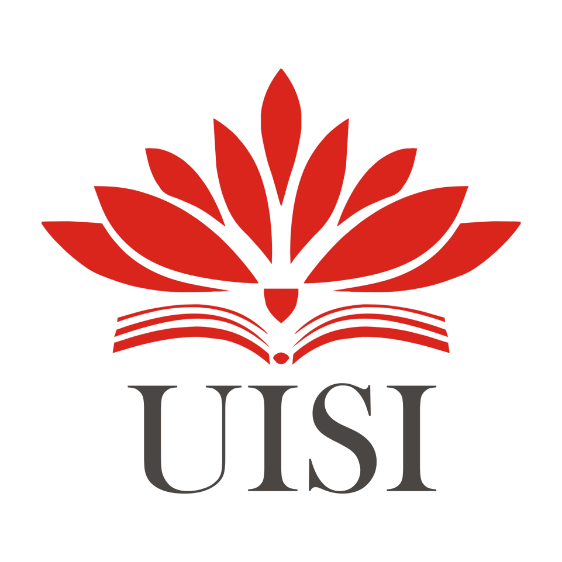 Disusun Oleh :Muhammad Rizal Syafruddin		1011810067Adam Ahmad 				 1011810005PROGRAM STUDI MANAJEMEN UNIVERSITAS INTERNASIONAL SEMEN INDONESIA GRESIK2021LAPORAN MAGANG“ANALISIS PELAYANAN TERHADAP PASAR DI KABUPATEN GRESIK OLEH UPT YANG BERLINGKUP DI DINAS KOPERASI,PERINDUSTRIAN DAN PERDAGANGAN”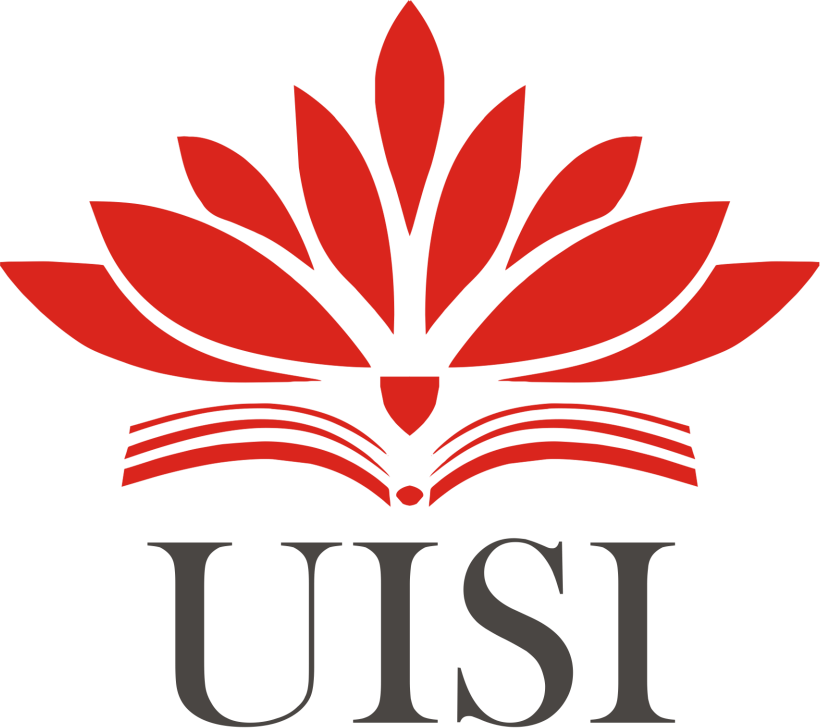 Oleh :Muhammad Rizal Syafruddin 	(1011810009)Adam Ahmad 			(1011810067)DOSEN PEMBIMBING :Dr. Ir. Gatot Kustyadji, S.E., M.Si.NIP : 6320331Program Studi ManajemenUniversitas Internasional Semen Indonesia
GresikLEMBAR PENGESAHAN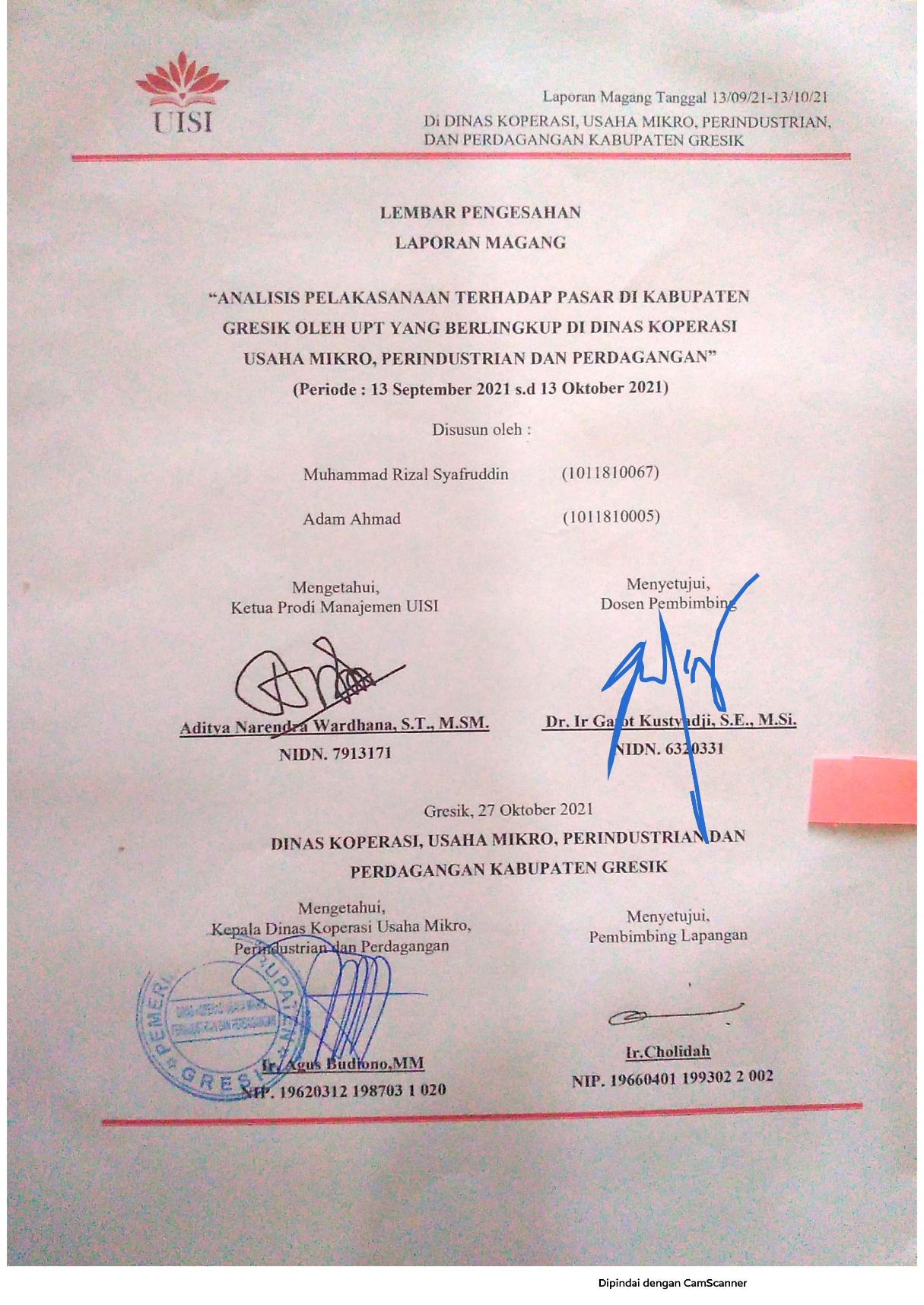 KATA PENGANTARPuji dan syukur kami panjatkan kepada Tuhan Yang Maha Esa karena atas izin, rahmat dan karunia-Nya penulis dapat menyelesaikan laporan kuliah praktik ini dengan baik. Laporan Kuliah Praktik dengan judul “ANALISA PELAYANAN TERHADAP PASAR DI KABUPATEN GRESIK OLEH UPT YANG BERLINGKUP DI DINAS KOPERASI,PERINDUSTRIAN DAN PERDAGANGAN” ini disusun dengan tujuan untuk memenuhi salah satu akademik dalam menyelesaikan pendidikan Program Studi Manajemen Rumpun Ekonomi Bisnis di Universitas Internasional Semen Indonesia. Penulis juga mengucapkan terima kasih kepada pihak-pihak yang telah banyak membantu penulis baik berupa dukungan, do’a, dan bantuan dalam mengerjakan laporan kuliah praktik ini. Dan dalam kesempatan ini, penulis ingin menyampaikan ucapan terima kasih kepada :Bapak Aditya Narendra Wardhana, S.T., M.SM., Selaku Kepala Program Studi Manajemen Universitas Internasional Semen Indonesia.Dr. Ir. Gatot Kustyadji, S.E., M.Si. selaku dosen pembimbing.Ir. Agus Budiono, M.M. selaku Kepala Dinas Koperasi,Usaha Mikro, Dan PerindagIr. Cholidah, selaku pembimbing lapanganDinas Perdagangan Kab. Gresik yang telah banyak membantu dan memberikan bimbingan kepada penulis selama melaksanakan Kerja Praktik dan juga membantu penulis dalam usaha memperoleh data yang penulis perlukan.Teman – teman serta semua pihak yang turut membantu terselesaikannya laporan akhir ini yang tidak mungkin penulis sebutkan satu – persatu.Laporan kuliah praktik ini telah disusun dengan sebaik-baiknya oleh penulis. Namun, penulis menyadari adanya kekurangan dalam penulisan ini, oleh karena itu kritik dan saran yang sifatnya membangun sangat penulis harapkan. Demikan laporan ini dibuat dan penulis berharap laporan ini dapat memberikan manfaat dan acuan di masa mendatang.Gresik, 27 Oktober 2021PenulisDAFTAR ISI BAB IPENDAHULUANLatar BelakangPerguruan tinggi merupakan institusi pendidikan yang memiliki peran yang sangat penting dalam upaya pengembangan Sumber Daya Manusia (SDM). Agar peran yang strategis dan besar tersebut dapat dijalankan dengan baik maka lulusan perguruan tinggi haruslah memiliki kualitas yang lebih. Di era sekarang ini seorang mahasiswa dituntut untuk menguasai kemampuan akademis dan non akademis. Kemampuan akademis bisa diperoleh dari kegiatan akademis dari berbagai instansi pendidikan. Sedangkan kemampuan non akademis dapat diperoleh diluar kegiatan akademis seperti kemampuan dalam berorganisasi. Kemampuan berorganisasi ini merupakan bekal bagi seorang mahasiswa untuk masuk dalam dunia kerja. Karena dalam dunia kerja kita juga dituntut untuk pandai dalam berinteraksi, berkomunikasi, bekerja dalam tim dan bekerjasama dengan orang lain. Melalui dunia kerja, mahasiswa dapat belajar secara langsung serta melihat sekaligus mengamati segala hal yang berhubungan dengan dunia kerja. Oleh karena itu Program Studi Manajemen Universitas Internasional Semen Indonesia mewajibkan seluruh mahasiswanya untuk melaksanakan Kerja Praktek (KP) yang bertujuan untuk mengenalkan secara langsung kepada mahasiswa terhadap budaya dan kebiasaan dalam dunia kerja.Penulis memilih Dinas Koperasi Usaha Mikro dan perdagangan sebagai tempat Praktek Kerja Lapangan karena Dinas Koperasi Usaha Mikro dan Perdagangan Gresik merupakan instansi pemerintahan tingkat daerah yang melaksanakan fungsi pelaksanaan penyusunan kebijakan urusan koperasi dan usaha mikro, perindustrian, perdagangan sampai ekspor dan impor sehingga ketika telah menyelesaikan studi kami dapat bersaing di dunia kerja. Penulis memilih kantor Dinas Koperasi Usaha Mikro dan perdagangan Kabupaten Gresik sebagai tempat kerja praktek  (KP)  karena adanya penerapan Teknologi Informasi seperti dalam kegiatan kerjanya yang diberikan sesuai ilmu yang telah di dapat di perkuliahan dan sesuai dengan tujuan Kerja Praktek (KP).Tujuan dan ManfaatTujuan MagangProgram magang di Dinas Koperasi dan Perdagangan Kabupaten Gresik ini memiliki tujuan sebagai berikut:1.2.1.1 Tujuan UmumMendapatkan pengalaman disuatu lingkungan kerja / perusahaan dan instansi mendapatkan peluang untuk berlatih menangani permasalahan yang ada dalam  perusahaan serta menerapkan teori yang didapat dalam perkuliahan.Melatih mahasiswa untuk berkomunikasi / berinteraksi secara profesional di dunia kerja nyata.Mahasiswa mampu menerapkan ilmu manajemen sumber daya manusia yang sudah didapat dalam perkuliahan.1.2.1.2 Tujuan KhususSarana untuk mengimplementasikan teori dan keterampilan praktis yang telah diperoleh selama mengikuti perkuliahan ke dalam dunia kerja yang sesungguhnya di Dinas Koperasi dan Perdagangan adalah sebagai berikut:Melatih kita untuk berkomunikasi dan berinteraksi secara Profesional didunia kerja yang sebenar nya Menambah pengetahuan mengenai aktivitas yang ada di Dinas Koperasi, Usaha Mikro, Perindustrian, dan Perdagangan Kabupaten Gresik Mahasiswa mampu menerapkan ilmu yang diperoleh pada saat kuliah di Univiersitas Internasional Semen Indonesia Menjalin kerja sama yang baik antara Universias Internasional Semen Indonesia dan Dinas Koperasi, Usaha Mikro, Perindustrian, dan Perdagangan Kabupaten Gresik1.2.2 Manfaat MagangManfaat dari pelaksanaan kerja praktik di Dinas Koperasi, Usaha Mikro, Perindustrian, dan Perdagangan Kabupaten Gresik adalah sebagai berikut :1.2.2.1   Bagi Perguruan TinggiUniversitas Internasional Semen Indonesia akan dapat meningkatkan kualitas lulusannya melalui pengalaman praktik kerja lapangan.Membina hubungan kerja sama yang baik antara pihak Universitas dengan pihak Dinas Koperasi, Usaha Mikro, Perindustrian, dan Perdagangan Kabupaten Gresik  Bagi PerusahaanAdanya kerjasama antara dunia pendidikan dengan dunia industry atau perusahaan sehingga perusahaan tersebut dikenal oleh kalangan akademis.Memberikan masukan berupa metode-metode yang telah diperoleh mahasiswa dalam perkuliahan untuk diimplementasikan di lapangan.Perusahaan akan mendapatkan bantuan tenaga dari mahasiswa-mahasiswa yang melakukan praktik kerja lapangan.1.2.2.3   Bagi MahasiswaManfaat dalam penerapan teori-teori yang diperoleh di bangku kuliah dengan praktek yang nyata di dunia kerja dan masyarakat serta melatih diri dan menambah pengalaman untuk beradaptasi dengan dunia kerja yang sesungguhnya.Menambah wawasan di dunia kerja khususnya di instansi pemerintahan.Dapat mengaplikasikan dan meningkatkan ilmu yang diperoleh dibangku kuliah.Mampu menangani masalah yang ada dalam perusahaan seperti mampu bekerja secara perorangan maupun dalam tim.Mendapatkan pengalaman untuk bekal saat bekerja nantinya.Metedologi PenelitianDalam Penelitian ini yang digunakan oleh peneliti dalam penelitian ini adalah metode kualitatif. Metode penelitian kualitatif menurut Danim (2002) mengartikan bahwa kualitatif termasuk konstruktivisme yang beranggapan bahwa realita memiliki dimensi jamak dan interaktif. Dapat pula diartikan sebagai upaya pertukaran pengalaman sosial yang dapat didevinisikan lewat hasil penelitian. Jadi, penelitian kualitatif beranggapan bahwa kebenaran itu bersifat dinamis dan dapat ditemukan melalui kajian terhadap orang melalui interakasi ataupun lewat situasi sosial. Penelitian ini dilakukan di diskoperindag bagian perdagangan pasar untuk “ analisis pelaksanaan pelayanan di 3 pasar di kabupaten  gresik”  dengan menggunakan teknik sebagai berikut :Observasi Observasi adalah suatu teknik untuk mengumpulkan data yang dilakukan dengan cara mengamati secara langsung suatu keadaan atau situasi dari sebuah subjek dalam penelitian tersebut. Pada metode ini penulis langsung terjun ke lapangan untuk mengamati pelaksanaan di 3 pasar yang ada di kabupaten gresik. WawancaraMenurut Esterberg dalam Sugiyono (2015:72) wawancara adalah pertemuan yang dilakukan oleh dua orang untuk bertukar informasi mupun suatu ide dengan cara tanya jawab, sehingga dapat dikerucutkan menjadi sebuah kesimpulan atau makna dalam topik tertentu. Dalam wawancara kita menyajikan berberapa pertanyaan secara langsung kepada subjek penelitian. Wawancara dilakukan kepada kepala penanggung jawab 3 pasar yang ada di gresik. Dokumentasi Menurut Sugiyono (2015:82) dokumentasi merupakan catatan peristiwa pada waktu yang lalu, dan dapat berbentuk tulisan, gambar, maupun karya – karya monumental dari seseorang. Peneliti menggunakan data konsumen, data penjualan, dokumentasi berupa foto dengan konsumen sebagai data sekunder dalam penelitian ini. Waktu dan Tempat Pelaksanaan Kerja PraktikAdapun waktu dan tempat pelaksanaan kerja praktik sebagai berikut :Lokasi : DINAS KOPERASI, USAHA MIKRO, PERINDUSTRIAN, DAN   PERDAGANGAN KABUPATEN GRESIKWaktu : 15 September – 15 Oktober 2021Nama unit kerja tempat Pelaksanaan Kerja PraktikUnit kerja : Dinas Perdagangan, Pasar Sidomoro, Pasar Kota dan Pasar Baru.BAB IIPROFIL DINAS KOPERASI, USAHA MIKRO, DAN PERINDAGSejarah2.1.1 Sejarah DINAS KOPERASI, USAHA MIKRO, DAN PERINDAGDitetapkannya Undang-undang Nomor 22 Tahun 1999 tentang Pemerintahan Daerah merupakan awal dimulainya era Otonomi Daerah, dimana pembinaan dan pengembangan di bidang industri dan perdagangan di Jawa Timur kemudian diintegrasikan antara Instansi Kantor Wilayah Departemen Perindustrian dan Kantor Wilayah Departemen Perdagangan menjadi Dinas Perindustrian dan Perdagangan Kabupaten Gresik yang ditetapkan oleh Peraturaan Daerah Kabupaten Gresik Perda Nomor 02 tahun 2008 tentang Dinas Perindustrian dan Perdagangan Kabupaten Gresik. Pada saat itu, Disperindag dipimpin oleh seorang Kepala Dinas yang membawahkan sekretariat dadan (enam) Bidang yaitu (Bidang perkoprasian, Bidang usaha mikro, Bidang perindustrian, Bidang perdagangan ); Kelompok Jabatan Fungsional; dan Unit Pelaksana Teknis Dinas. Setelah terbitnya Undang-undang Nomor 32 Tahun 2004 tentang Pemerintah Daerah sebagai pengganti Undang-undang Nomor 22 Tahun 1999 mengalami perubahan beberapa kali melalui Undang-undang Nomor 12 Tahun 2008 sebagai perubahan kedua dari Undang-undang Nomor 32 Tahun 2004 dan terbitnya Peraturan Pemerintah Nomor 41 tahun 2007 tentang Organisasi Perangkat Daerah, maka Dinas Perindustrian dan Perdagangan Kabupaten Gresik ditetapkan berdasarkan Peraturan Daerah Kabupaten Gresik Nomor 02 Tahun 2008 tentang Organisasi dan Tata Kerja Dinas Daerah Kabupaten Gresik yang dipimpin oleh seorang Kepala Dinas dan dibantu oleh seorang Sekretaris Dinas; 6 (enam) Bidang yaitu (Bidang perkoprasian, Bidang usaha mikro, Bidang perindustrian, Bidang perdagangan).Dengan terbitnya Peraturan Pemerintah Nomor 18 Tahun 2016 tentang Perangkat Daerah, maka Dinas Perindustrian dan Perdagangan Gresik ditetapkan berdasarkan Peraturan Daerah Kabupaten Gresik Nomor 11 Tahun 2016 tentang Pembentukan dan Susunan Perangkat Daerah yang dipimpin oleh seorang Kepala Dinas dan dibantu oleh seorang Sekretaris Dinas; 6 (enam) Bidang (Bidang perkoprasian, Bidang usaha mikro, Bidang perindustrian, Bidang perdagangan); Kelompok Jabatan Fungsional dan Unit Pelaksana Teknis Dinas.2.1.2 Sejarah Pasar SidomoroPasar Sidomoro merupakan salah satu pasar tradisional di kecamatan kebomas. Beberapa pasar tradisonal di gresik, termasuk Pasar Sidomoro. Pasar Sidomoro berada di bawah pengelolaan pusat oleh Badan Usaha Milik Daerah ( BUMD ) yaitu Dinas Koperasi, Usaha mikro, Perindustian dan Perdagangan ( DISKOPERINDANG ) Pasar Sidomoro di Jl Kapten Dulasim, Kecamatan Kebomas, khususnya di lantai II masih selama lima tahun mangrak sejak terbakar pada 2007. Meskipun dibangun ulang pada 2008, namun stan-stan di lantai II tidak ada yang mau nempati. Pembangunan pasar tradisioanl dua lantai tersebut menghabiskan anggaran Rp 9,4 Miliar. Sedikitnya 108 dengan 5 toilet di lantai II, tapi pengunjung tetap tidak ada yang ke atas sehingga pedagang hanya bertahan selama satu bulan kemudian pindah ke bawah. Terakhir, Pasar tersebut dikabarkan akan disewakan ke Matahari Departmen Store, yang berdampingan dengan Pasar Sidomoro tapi sampai sekarang juga tidak ada kelanjutannya. Dalam tata kota, Keberadaan pasar tradisional Sidomoro terkesan dibiarkan sepi oleh Pemerintah Kabupaten Gresik, sebab keberadanya dikelilingi pasar modern yang mendapat izin dari Pemerintah setempat, seperti Hypermart dan minimarket. Dari pantauan Surya Online, stan-stan tersebut semuanya tertutup. Semuanya mangkrak tidak ada yang ditempati. "Sepi, sejak beberapa tahun sudah sepi tidak ada yang menempati," kata Sarijan (46), petugas kebersihan Pasar Sidomoro. Kepala Dinas Koperasi, Usaha Kecil Menengah (UKM), Perindustrian dan Perdagangan, Kabupaten Gresik, Najikh, mengatakan, rencananya Pasar Sidomoro, memang akan disewa Matahari sebab segala upaya dari Pemerintah Gresik untuk mendatangkan pedagang ke lantai II sangat sulit. "Iya mengarah kesitu (Diswa Matahari Departmen Store, Red), sebab beberapa cara sudah ditempuh tapi tidak laku. Perlu tim untuk membahasnya sebagai kehati-hatian," kata Najikh2.1.3 Sejarah Pasar KotaSejak pemerintahan Jaman Belanda, Pasar Kota Gresik sudah berdiri. Bukti nyatanya ada di kayu – kayu yang digunakan untuk membangun pasar tersebut tertulis ukiran tulisan tangan Belanda, ini kami temukan di berbagai sumber orang – orang terdahulu yang faham akan sejarah Pasar Kota Gresik. Namun pada tanggal 4 April 1999, tepatnya pada pukul 21.05 WIB terjadi kebakaran yang sangat hebat di pasar tesebut hingga membakar kurang lebih 60% bangunan pasar. Dan tepatnya pada tahun 2000 pasar tersebut di bangun sedemikian rupa oleh Pemerintah Kabupaten Gresik dan bangunan nya mempunyai luas  , terdiri dari 818 stan yaitu  stan lantai 1 dan stan lantai 2. Pasar Kota Gresik di tempati kembali pada tahun 2003 di bulan Januari. Alamat Pasar Kota sendiri berada di Jl. Samanhudi, Kemuteran, Kec. Gresik, Kabupaten Gresik, Jawa Timur 61116, Indonesia. Salah satu pasar yang ada di Kabupaten Gresik. Pasar Kota Gresik ini menjual berbagai produk kebutuhan pokok dan sembako seperti seperti mencari beras Kabupaten Gresik, terigu, gula, garam, sayur mayur, bawang, cabe, ikan, ayam, dan lainnya. Kelebihan pasar ini adalah produk-produk yang ada di jual dengan harga rakyat, sehingga harganya murah bagi masyarakat, sebagaimana fungsi pasar pada umumnya.2.1.4 Sejarah Pasar BaruPasar Baru Gresik adalah salah satu pasar tradisional di Kabupaten Gresik yang dikelola oleh Pemerintah Daerah. Awal mulanya berdirinya Pasar Baru Gresik berawal dari persoalan PKL yang ada di lokasi Kali Tutup yang mengakibatkan tergangunya arus transportasi di sekitar Jalan Samanhudi yang setiap harinya terjadi kemacetan, dari persoalan itu Pemkab Gresik mengumpulkan para Pedagang Kaki Lima (PKL) untuk di relokasi ke dalam Pasar Kota, namun para pedagang PKL menolak untuk di relokasi. Dari persoalan tersebut Pengurus KUKMI Gresik ( Kerukunan Usaha Kecil Menengah Indonesia Gresik ) pada saat itu dipimpin oleh Bapak H. Tamam Mubarok, mengumpulkan seluruh Pedagang Kaki Lima untuk diberi pengarahan agar membentuk wadah/organisasi dan akhirnya seluruh pedagang sepakat untuk menjadi Anggota KUKMI Gresik pada saat itu. Setelah seluruh pedagang menjadi Anggota KUKMI Gresik, pengurus KUKMI yang di ketuai Bapak H. Tamam Mubarok mengajukan permohonan kepada Bupati Gresik untuk dibuatkan pasar guna menampung seluruh PKL, akhirnya Bupati Gresik pada saat itu Bapak H. Amiseno meminta lahan kepada Bapak H. Bisri Ilyas untuk membangun pasar. Permintaan Bupati H. Amiseno akhirnya disetujui oleh Bapak H. Bisri Ilyas untuk memberikan lahannya yang berada di jalan Gubernur Suryo. Akhirnya berdirilah Pasar Baru Gresik dimana pembangunanya pasar dibagun oleh PT. Bhakti Pertiwi yang tidak lain pemiliknya Bapak H. Bisri Ilyas, pada saat itu terjadi kesepakatan antara PT. Bhakti Pertiwi dengan KUKMI Gresik untuk membuat Pasar Baru dimana biaya pembangunan pasar ditalangi oleh Bank Bukopin, dan pedagang dikenakan biaya sebesar Rp. 400.000 M2. Ukuran stand pada saat itu (1 x 2 m).Visi dan Misi2.2.1 Visi Visi yang dirumuskan Dinas Koperasi Usaha Kecil Menengah Perindustrian dan Perdagangan Kabupaten Gresik sebagaimana terdapat   pada Rancangan Rencana Strategis Dinas Koperasi Usaha Kecil Menengah Perindustrian dan Perdagangan Kabupaten Gresik Tahun 2011 – 2015 adalah “KOPERASI  & UKM  SEBAGAI JEMBATAN MENUJU KEMAKMURAN, DAN INDUSTRI PERDAGANGAN SEBAGAI PUSAT PERTUMBUHAN”.2.2.2  MisiDalam rangka mewujudkan Visi tersebut di atas, ditetapkan Misi Dinas Koperasi, Usaha Kecil Menengah Perindustrian dan Perdagangan Kabupaten Gresik yang akan dilaksanakan adalah :Meningkatkan kualitas dan kuantitas Koperasi;Menumbuh kembangkan UMKM/ pedagang kaki lima sebagai ujung tombak perekonomian yang berbasis kerakyatan;Meningkatkan kualitas produk, industri kecil maupun menengah;Memfasilitasi pelayanan dan penyediaan barang-barang kebutuhan pokok;Meningkatkan pertumbuhan Exsport Non MigasLokasi DINAS KOPERASI, USAHA MIKRO, DAN PERINDAG berada di Jl. DR. Wahidin Sudiro Husodo No.245, Kembangan, Kec. Kebomas, Kabupaten Gresik, Jawa Timur 6112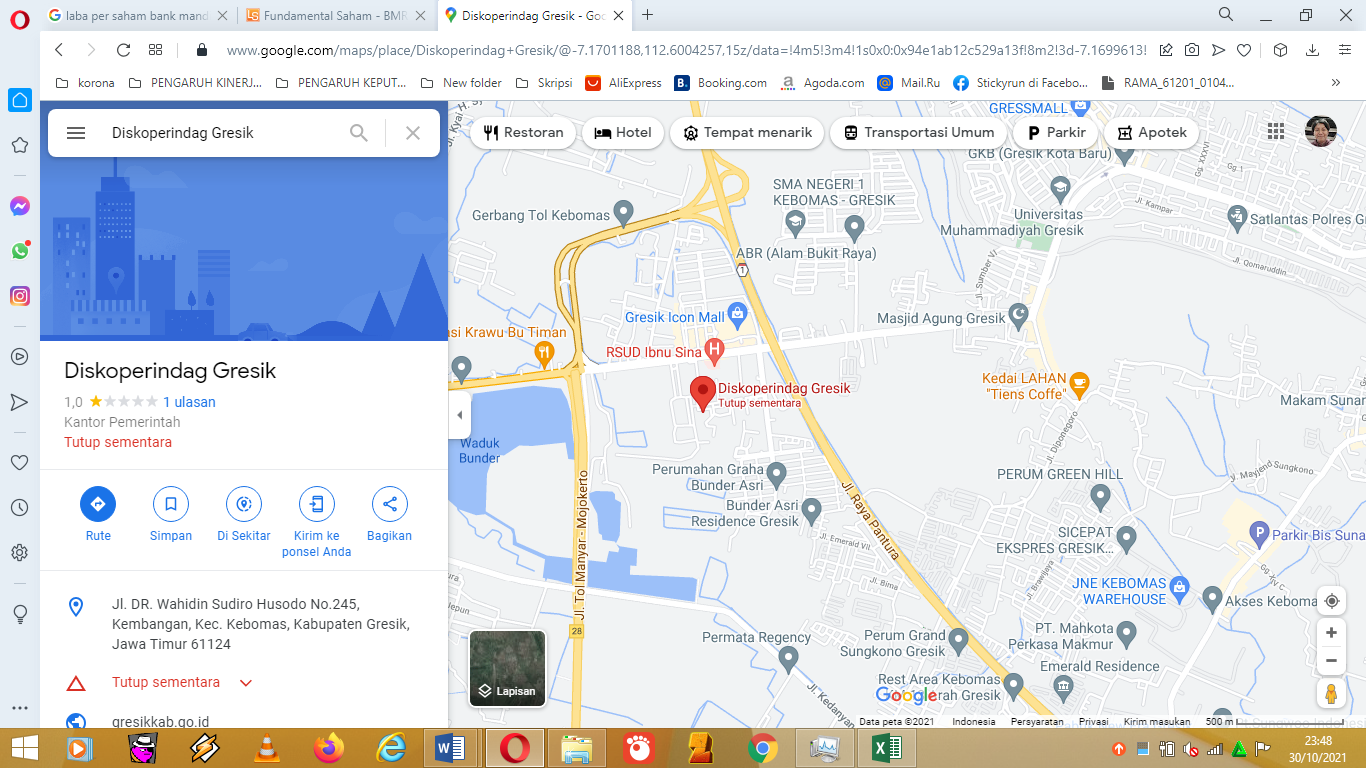 Gambar 1. Lokasi DINAS KOPERASI, USAHA MIKRO, PERINDUSTRIAN, DAN PERDAGANGAN
Sumber : Google mapsStruktur OrganisasiBerikut bagan organisasi DINAS KOPERASI, USAHA MIKRO, PERINDUSTRIAN DAN PERDAGANGAN KABUPATEN GRESIK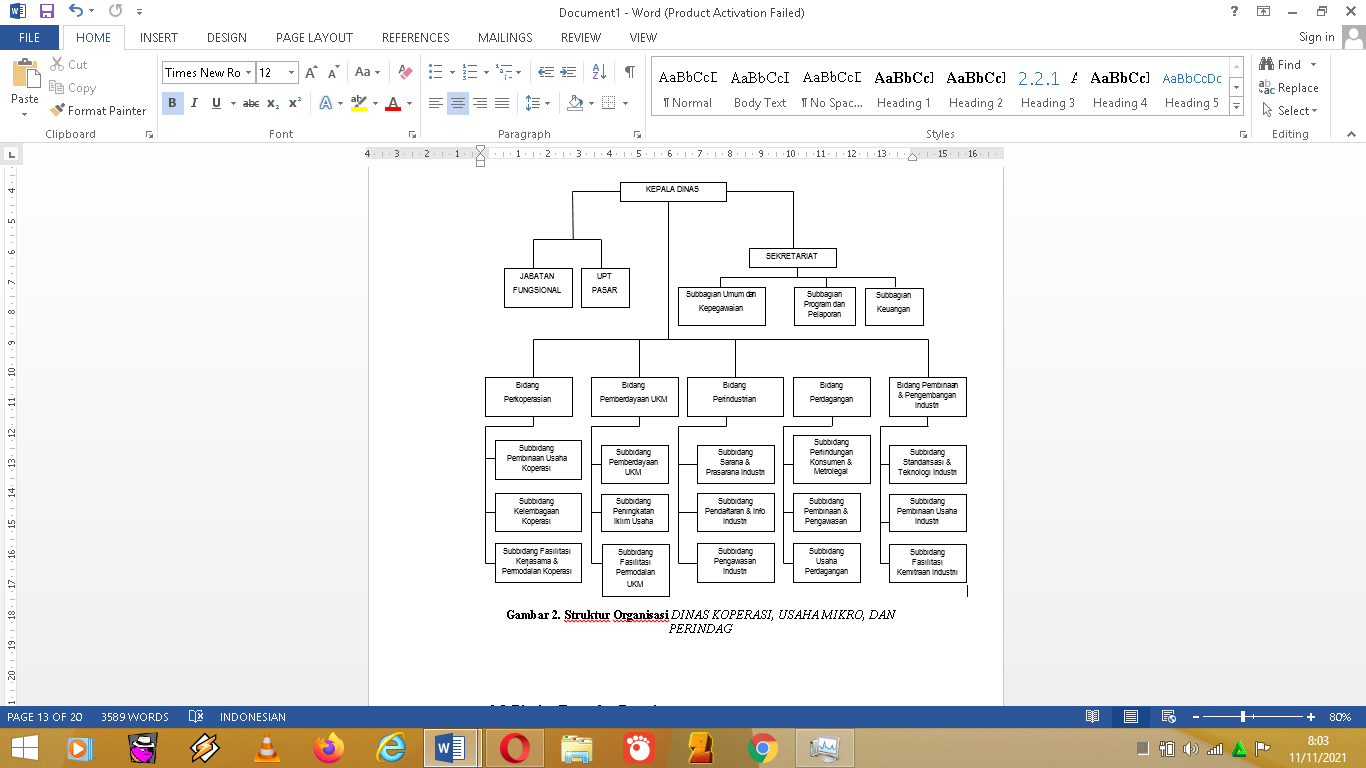 Gambar 2. Struktur Organisasi DINAS KOPERASI, USAHA MIKRO, PERINDUSTRIAN, DAN PERDAGANGAN GRESIKRincian Tugas dan FungsiDalam kedudukannya sebagai Satuan Kerja Perangkat Daerah Kabupaten Gresik, Dinas Koperasi, Usaha Kecil Menengah Perindustrian dan Perdagangan Kabupaten Gresik mempunyai tugas dan fungsi organik dengan tata kerja sebagai berikut :Kepala DinasKepala Dinas mempunyai tugas membantu Bupati dalam menyelenggarakan urusan bidang koperasi, usaha kecil menengah, perindustrian dan perdagangan serta pengelolaan pasar dan pedagang kaki lima yang menjadi kewenangan pemerintah Kabupaten Gresik dan tugas pembantuan sesuai dengan ketentuan peraturan perundang-undangan. Dalam melaksanakan tugasnya, Kepala Dinas mempunyai fungsi :Penyusunan kebijakan teknis operasional bidang koperasi, usaha kecil menengah, perindustrian dan perdagangan serta pengelolaan pasar dan pedagang kaki lima sesuai urusan yang menjadi kewenangan kabupaten;Pelaksanaan kebijakan pengembangan koperasi, usaha kecil menengah, perindustrian dan perdagangan serta pengelolaan pasar dan pedagang kaki lima;Pelaksanaan pembinaan bidang perkoperasian, usaha kecil menengah, perindustrian dan perdagangan serta pengelolaan pasar dan pedagang kaki lima;Pengesahan pembentukan, penggabungan dan peleburan, serta pembubaran koperasi melalui perubahan Anggaran Dasar yang menyangkut penggabungan, pembagian dan perubahan bidang usaha koperasi;Pengkoordinasian pemberdayaan koperasi, usaha kecil menengah, perindustrian dan perdagangan serta pengelolaan pasar dan pedagang kaki lima; Pelaksanaan pengawasan, monitoring dan evaluasi koperasi, usaha kecil menengah, perindustrian dan perdagangan serta pengelolaan pasar dan pedagang kaki lima;Pelaksanaan pengembangan pasar, penataan, pengelolaan potensi pasar dan pedagang kaki lima;Pelaksanaan fasilitasi pengelolaan manajemen koperasi, usaha kecil menengah, perindustrian dan perdagangan, melalui pengembangan sistem informasi koperasi, usaha kecil menengah, perindustrian dan perdagangan;Pengelolaan Unit Pelaksanaan Teknis Dinas Koperasi, Usaha Kecil Menengah, Perindustrian dan Perdagangan;Pelaksanaan tugas kedinasan lain yang diberikan oleh Bupati sesuai dengan bidang tugasnya.SecretariatSekretariat mempunyai tugas melaksanakan pengelolaan surat menyurat, kearsipan, administrasi kepegawaian, keuangan, perlengkapan dan rumah tangga kantor serta pengkoordinasian penyusunan rencana program, evaluasi dan pelaporan.Dalam melaksanakan tugasnya, sekretariat  menyelenggarakan fungsi:Pengkoordinasian penyusunan rencana program dan kegiatan;Pelayanan administrasi umum, ketatausahaan, kearsipan dan dokumentasi dalam rangka menunjang kelancaran pelaksanaan tugas;Pengelolaan administrasi keuangan dan urusan kepegawaian;Pengelolaan urusan rumah tangga, perlengkapan dan inventaris kantor;Pelayanan administrasi perjalanan dinas;Pengkoordinasian bidang-bidang di lingkup Dinas Koperasio, Usaha Kecil Menengah, Perindustrian dan Perdagangan;Pengkoordinasian dan penyusunan laporan hasil pelaksanaan program dan kegiatan;Pelaksanaan tugas kedinasan lain yang diberikan oleh Kepala Dinas sesuai dengan bidang tugasnya.Bidang KoperasiBidang Perkoperasian mempunyai tugas melaksanakan urusan pembinaan kelembagaan koperasi, pembinaan usaha koperasi dan fasilitasi kerjasama dan permodalan koperasi. Dalam melaksanakan tugas, bidang perkoperasian menyelenggarakan fungsi:Penyusunan konsep rumusan kebijakan pembinaan kelembagaan, legalisasi pendirian koperasi, pengendalian dan pengawasan kelembagaan koperasi;Penyusunan pedoman operasional pembentukan kelembagaan koperasi, pembinaan usaha dan fasilitasi kerjasama dan permodalan koperasi;Pelaksanaan pembinaan manajemen kelembagaan dan usaha koperasi;Pelaksanaan fasilitasi  pembentukan, penggabungan dan peleburan, serta pembubaran koperasi dalam wilayah kabupaten;Pelaksanaan pengesahan dan pengumuman akta pendirian koperasi dalam wilayah kabupaten;Pelaksanaan fasilitasi usaha, kerjasama dan permodalan koperasi;Pelaksanaan fasilitasi pengesahan perubahan Anggaran Dasar yang menyangkut penggabungan,  pembagian dan perubahan bidang usaha koperasi dalam wilayah kabupaten;Fasilitasi pelaksanaan pembubaran koperasi di tingkat kabupaten sesuai  dengan pedoman pemerintah di tingkat kabupaten;Pelaksanaan tugas kedinasan lain yang diberikan oleh Kepala Dinas sesuai dengan bidang tugasnya.Bidang Pemberdayaan Usaha Kecil dan MenengahBidang Pemberdayaan Usaha Kecil dan Menengah, mempunyai tugas melaksanakan urusan usaha kecil dan menengah dalam peningkatan iklim usaha, pemberdayaan dan fasilitasi permodalan usaha kecil menengah serta pengelolaan pasar dan pedagang kaki lima.Dalam melaksanakan tugas, Bidang Pemberdayaan Usaha Kecil dan Menengah, menyelenggarakan fungsi :Perumusan kebijakan penyelenggaraan pembinaan pemberdayaan usaha kecil dan menengah serta pengelolaan pasar dan pedagang kaki lima;Penyusunan pedoman, petunjuk  teknis dan petunjuk pelaksanaan peningkatan iklim uaha, pemberdayaan usaha kecil dan menengah dan fasilitasi kerja sama usaha serta pengelolaan pasar dan pedagang kaki lima;Pelaksanaan pembinaan pemberdayaan usaha kecil dan menengah dan fasilitasi permodalan usaha kecil menengah serta pengelolaan pasar dan pedagang kaki lima;  Pembentukan dan pembinaan wadah koordinasi pembinaan usaha pengusaha kecil dan menengah dan  fasilitasi permodalan dan kerja sama usaha pengusaha kecil menengah serta Pengelolaan pasar dan pedagang kaki lima; Pelaksanaan fasilitasi usaha dan  peningkatan kualitas produk usaha kecil dan menengah serta pengelolaan pasar dan pedagang kaki lima;  Penyelenggaraan penataan dan pengelolaan usaha kecil dan menengah melalui penerbitan izin usaha kecil menengah; Pelaksanaan monitoring dan evaluasi pengembangan dan pembangunan sarana usaha kecil dan menengah serta pengelolaan pasar dan pedagang kaki lima;Pelaksanaan fasilitasi penyehatan iklim usaha, kewirausahaan dan akses permodalan usaha kecil dan menengah serta pengelolaan pasar dan pedagang kaki lima; Penyelenggaraan pengendalian iklim usaha dan perluasan pemasaran usaha kecil dan menengah; Pelaksanaan fasilitasi pemasaran, promosi dan pameran hasil usaha pengusaha kecil dan menengah serta pengelolaan pasar dan pedagang kaki lima; Pelaksanaan fasilitasi pembentukan wadah kelompok pengusaha kecil dan menengah serta pengelolaan pasar dan pedagang kaki lima;Pelaksanaan tugas kedinasan lain yang diberikan oleh Kepala Dinas sesuai  dengan bidang tugasnyaBidang PerindustrianBidang Perindustrian mempunyai tugas melaksanakan urusan perindustrian yang meliputi pendaftaran dan informasi industri, sarana dan prasarana industri  serta pengawasan perindustrian yang menjadi kewenangan pemerintah Kabupaten Gresik.Dalam melaksanakan tugas, Bidang Perindustrian menyelenggarakan fungsi :Perumusan kebijakan penyelenggaraan pembinaan pemberdayaan industri kecil dan menengah;  Pelaksanaan kebijakan di bidang pengelolaan perindustrian; Pembinaan dan pengawasan industri dalam pencegahan pencemaran lingkungan yang diakibatkan oleh industri tingkat kabupaten;  Pelaksanaan proses penerbitan Tanda Daftar Industri (TDI); Penyusunan tata ruang industri pengembangan pusat-pusat industri yang terintegrasi serta koordinasi penyediaan sarana dan prasarana (jalan, air, listrik, telepon, unit pengolahan limbah industri kecil menengah) untuk  industri yang mengacu pada tata ruang regional (provinsi).Pengumpulan, analisis dan diseminasi data bidang industri tingkat kabupaten dan pelaporan kepada provinsi; Pelaksanaan monitoring, evaluasi dan pelaporan pelaksanaan urusan pemerintahan di bidang perindustrian; Pelaksanaan pengkoordinasian pengawasan perindustrian; Pelaksanaan tugas kedinasan lain yang diberikan oleh Kepala Dinas sesuai dengan bidang tugasnyaBidang Pembinaan dan Pengembangan IndustriBidang Pembinaan dan Pengembangan Industri mempunyai tugas melaksanakan urusan pembinaan dan pengembangan industri yang meliputi pembinaan usaha  industri, standarisasi dan teknologi industri dan fasilitasi kemitraan industri.Dalam melaksanakan tugas, Bidang Pembinaan dan Pengembangan Industri fungsi :Penyusunan rumusan  kebijakan, program dan kegiatan bidang pembinaan dan pengembangan industri; Pelaksanaan kebijakan pembinaan dan pengembangan industri;   penyusunan pedoman, petunjuk teknis dan petunjuk pelaksanaan pembinaan industri kecil menengah; Pemberian fasilitas usaha dan perlindungan kepastian terhadap usaha pengembangan industri kecil menengah; Pelaksanaan promosi, perluasan pemasaran produk industri dan pengembangan jaringan dalam penerapan teknologi di bidang industri; Penerapan standar kompetensi  sumber daya manusia dan kepelatihan industri dan aparatur pembina industri di kabupaten; Pelaksanaan fasilitasi akses permodalan bagi industri melalui bank dan lembaga keuangan bukan bank serta fasilitasi kemitraan antara industri kecil, menengah dan  industri besar serta sektor ekonomi lainnya di kabupaten;  Pelaksanaan hasil kerjasama luar negeri, kerjasama lintas sektoral dan regional untuk pemberdayaan industri di kabupaten;  Pelaksanaan tugas kedinasan lain yang diberikan oleh kepala Dinas sesuai dengan bidang tugasnyaPerdaganganBidang Perdagangan mempunyai tugas melaksanakan urusan bidang perdagangan yang meliputi usaha perdagangan, pembinaan dan pengawasan serta perlindungan konsumen dan metrologi legal.Dalam melaksanakan tugas, Bidang Perdagangan fungsi :penyusunan rumusan  kebijakan, program dan kegiatan bidang perdagangan; pelaksanaan kebijakan pembinaan dan pengembangan bidang perdagangan; penyusunan pedoman, petunjuk teknis dan petunjuk pelaksanaan pembinaan bidang perdagangan; pelaksanaan penerbitan izin dan/atau rekomendasi izin usaha perdagangan, penetapan bidang usaha perdagangan; pemberian fasilitas usaha perdagangan dan perlindungan kepastian terhadap usaha perdagangan pengembangan ekspor dan impor; pembinaan dan pengawasan, monitoring dan evaluasi serta pemberian izin perdagangan barang kategori dalam pengawasan skala kabupaten (Surat Izin Usaha Perdagangan Minuman Beralkohol golongan B dan C untuk Pengecer, Penjualan Langsung untuk diminum di tempat, Pengecer dan Penjualan Langsung untuk diminum di tempat untuk  Minuman Beralkohol mengandung Rempah sampai dengan 15%, Rekomendasi Surat Izin Usaha Perdagangan Bahan Berbahaya, Rekomendasi Pengakuan Pedagang Kayu antar Pulau); pengkoordinasian pelaksanaan pengawasan terhadap usaha perdagangan sesuai dengan ketentuan peraturan perundangan; pengkoordinasian pelaksanaan pembinaan, evaluasi dan monitoring terhadap usaha perdagangan, penerapan perlindungan konsumen dan metrologi; pelaksanaan pengkoordinasian terhadap penegakan ketentuan perlindungan konsumen dan upaya  hukum dalam pelanggaran terhadap perlindungan konsumen dan/atau metrologi legal; Pelaksanaan tugas kedinasan lain yang diberikan oleh Kepala Dinas sesuai dengan bidang tugasnyaBAB IIITINJAUAN PUTAKAPengertian PasarBanyak pemasar memandang penjual sebagai industri dan pembeli sebagai pasar, dimana penjual mengirimkan produk dan jasa yang mereka produksi dan mengkomunikasikan atau menyampaikannya kepada pasar; sebagai gantinya, mereka akan menerima uang dan informasi dari pasar “Kotler dan Amstrong, 1999”. Pasar merupakan tempat dimana terjadinya transaksi jual beli antara pedagang dan pembeli. Pada prinsipnya, aktivitas perekonomian yang terjadi di pasar didasarkan dengan adanya kebebasan dalam bersaing, baik itu untuk pembeli maupun penjual. Bedasarkan penjelasan diatas berikut ini terdapat beberapa ciri-ciri pasar, terdiri atas:Terdapat calon pembeli dan penjual.Terdapat jasa ataupun barang yang hendak untuk diperjualbelikan.Terdapat proses permintaan serta penawaran oleh kedua pihak.Terdapat interaksi diantara pembeli dan penjual baik itu secara langsung ataupun tidak langsung.Fungsi PasarSecara umum, pasar sendiri memiliki tiga fungsi utama, yaitu: fungsi distribusi, fungsi pembentukan harga, dan fungsi promosi. Adapun penjelasan dari masing-masing fungsi sebagai berikut:3.2.1 Pasar Sarana Sebagai DistribusiPasar sebagai sarana distribusi, berfungsi memperlancar proses penyaluran barang atau jasa dari produsen ke konsumen.Dengan adanya pasar, produsen dapat berhubungan baik secara langsung maupun tidak langsung untuk menawarkan hasil produksinya kepada konsumen.Pasar dikatakan berfungsi baik jika kegiatan distribusi barang dan jasa dari produsen ke konsumen berjalan lancar. Sebaliknya, pasar dikatakan tidak berfungsi baik jika kegiatan distribusi seringkali macet.3.2.2 Pasar Sebagai Bentuk HargaPasar merupakan tempat pertemuan antara penjual dan pembeli. Di pasar tersebut penjual menawarkan barang-barang atau jasa kepada pembeli.Pembeli yang membutuhkan barang atau jasa akan berusaha menawar harga dari barang atau jasa tersebut, sehingga terjadilah tawar-menawar antara kedua belah pihak. Setelah terjadi kesepakatan, terbentuklah harga.Dengan demikian, pasar berfungsi sebagai pembentuk harga. Harga yang telah menjadi kesepakatan tersebut, tentunya telah diperhitungkan oleh penjual dan pembeli.Penjual dan pembeli. Penjual tentu telah memperhitungkan laba yang diinginkannya, sedangkan pembeli telah memperhitungkan manfaat barang atau jasa serta keadaan keuangannya.3.2.3 Pasar Sebagai Sarana PromosiPasar sebagai sarana promosi artinya pasar menjadi tempat memperkenalkan dan menginformasikan suatu barang/jasa tentang manfaat, keunggulan, dan kekhasannya pada konsumen.Promosi dilakukan untuk menarik minat pembeli terhadap barang atau jasa yang diperkenalkan. Promosi dapat dilakukan dengan berbagai cara antara lain, memasang spanduk, menyebarkan brosur, pameran, dan sebagainya.Banyaknya cara promosi yang dilakukan oleh produsen, membuat konsumen lebih selektif dalam memilih barang yang akan dibeli. Biasanya produsen yang menawarkan barang dengan harga murah dan kualitasnya bagus akan menjadi pilihan konsumen.Pengertian RetribusiMenurut Sunarto dalam (Caroline 2005) retribusi pasar adalah pungutan yang dikenakan pada pedagang oleh Pemerintah Daerah sebagai pembayaran atas pemakaian tempat-tempat berupa toko/kios, counter atau los, dasaran, dan halaman pasar yang disediakan di dalam pasar daerah atau pedagang lain yang berada di sekitar pasar daerah lainnya yang berada di sekitar pasar daerah sampai dengan radius 200 meter dari pasar tersebut. Jadi Retribusi pasar adalah retribusi yang dipungut dari pedagang atas penggunaan fasilitas pasar dan pemberian izin penempatan oleh Pemerintah Kabupaten Kota. Jadi retribusi pasar terdiri dari retribusi izin penempatan, retribusi kios, retribusi los, retribusi dasaran, dan retribusi tempat parkir.Pengertian PelayananMenurut Fandy Tjiptono (2012:4) pelayanan (servive) bisa dipandang sebagai sebuah sistem yang terdiri atas dua komponen utama, yakni service operations yang sering kali tidak nampak atau tidak diketahui keberadaannya oleh pelanggan (back office) atau (backstage) dan service delivery yang biasanya tampak (visible) atau diketahui pelanggan (sering disebut pula front office atau frontstage).Pengertian Sumber Daya ManusiaMenurut Hasibuan (2003, h 244), beliau berpendapat Sumber Daya Manusia memiliki arti keahlian terpadu yang berasal dari daya pikir serta daya fisik yang dimiliki oleh setiap orang. Yang melakukan serta sifatnya dilakukan masih memiliki hubungan yang erat seperti keturunan dan lingkungannya, sedangkan untuk prestasi kerjanya dimotivasi oleh sebuah keinginan dalam memenuhi keinginannya.Didalam sumber daya manusia terdapat daya pikir dan daya fisik pada setiap peroranganya.Sumber daya manusia adalah kemampuan pada setiap orang yang dilihat dari daya pikir dan daya fisik yang dimilikinya.Pengertian Perencanaan Sumber Daya ManusiaPerencaanaan SDM menurut Robert L. Mathis dn Johon H. Jacson (2001), perencanaan sumber daya manusia adalah proses analisis dan identifikasi tersedianya dan kebutuhan akan sumber daya manusia sehingga organisasi tersebut dapat mencapai tujuan. Perencanaan sumber daya manusia dapat diartikan proses menghubungkan kebutuhan sumber daya manusia dalam perusahaan dengan memastikan bahwa tenaga kerjanya memadai, kompeten, berkualitas untuk mencapai tujuan organisasinya.Pengertian Job DescriptionMenurut Pophal (2008:8 ) Pembagian kerja adalah rekaman tertulis mengenai tanggung jawab dari pekerjaan tertentu. Dokumen ini menunjukkan kualifikasi yang dibutuhkan untuk jabatan tersebut dan menguraikan bagaimana pekerjaan tersebut berhubungan dengan bagian lain dalam perusahaan”. Job desc dapat diartikan suatu pernyataan tertulis yang berisi tujuan dari dibentuknya suatu tugas.Pengertian Manpower PlanningManpower planning adalah bagian dari manajemen sumber daya manusia (SDM). Fungsinya bisa mencakup perorganisasian, pengarahan dan pengendalian, rekrutmen dan penempatan, pelatihan dan pengembangan, kompensasi, dan pemberhentian karyawan. Perencanaan tenaga kerja akan menjamin ketersediaan tenaga kerja, baik dalam jumlah maupun jenisnya, serta menghindari kekosongan peran/jabatan yang dibutuhkan untuk menjalankan organisasi.BAB IVPEMBAHASANStruktur Organisasi Unit Kerja4.1.1 Berikut struktur organisasi UPT pasar Sidomoro :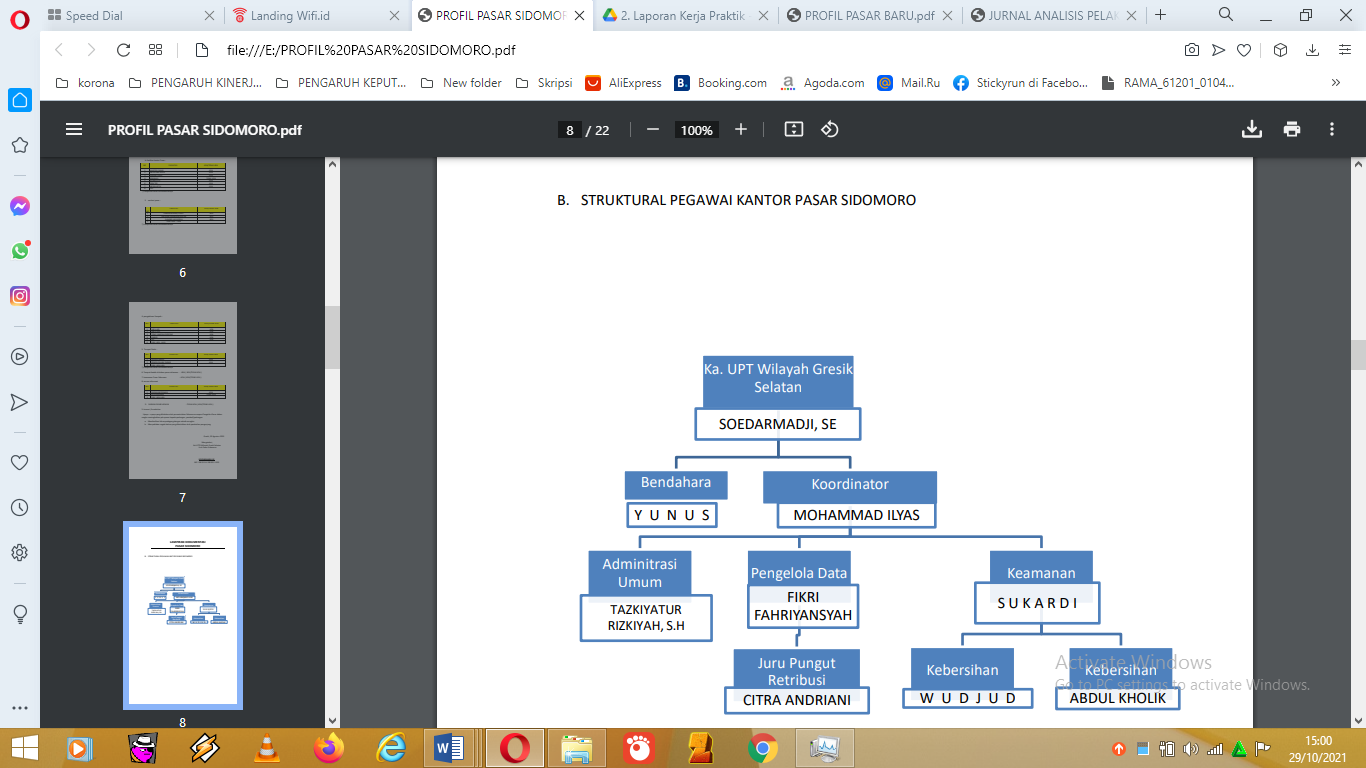 Gambar 3. Struktur Organisasi UPT pasar Sidomoro4.1.2 Berikut struktur organisasi UPT pasar baru :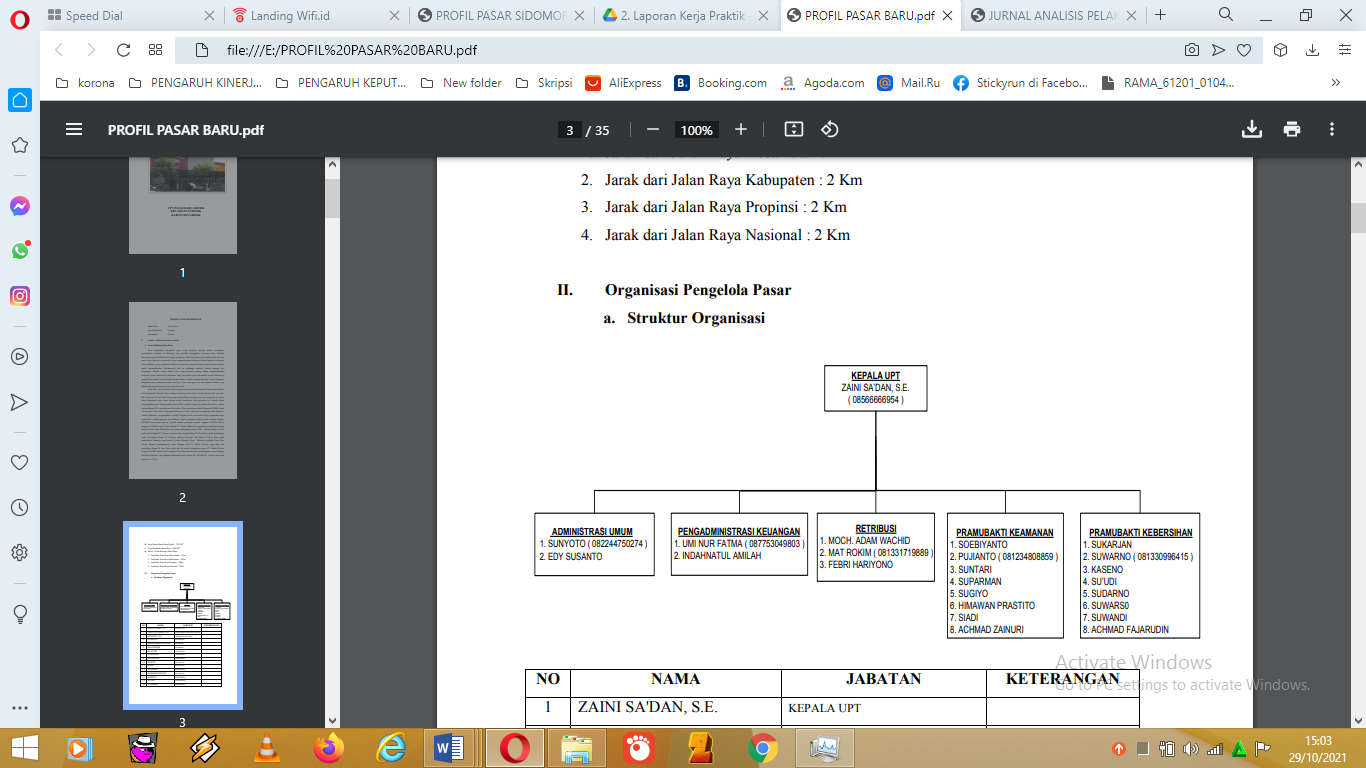 Gambar 4. Struktur Organisasi UPT pasar baru4.1.3 Berikut  struktur  organisasi UPT pasar kota : 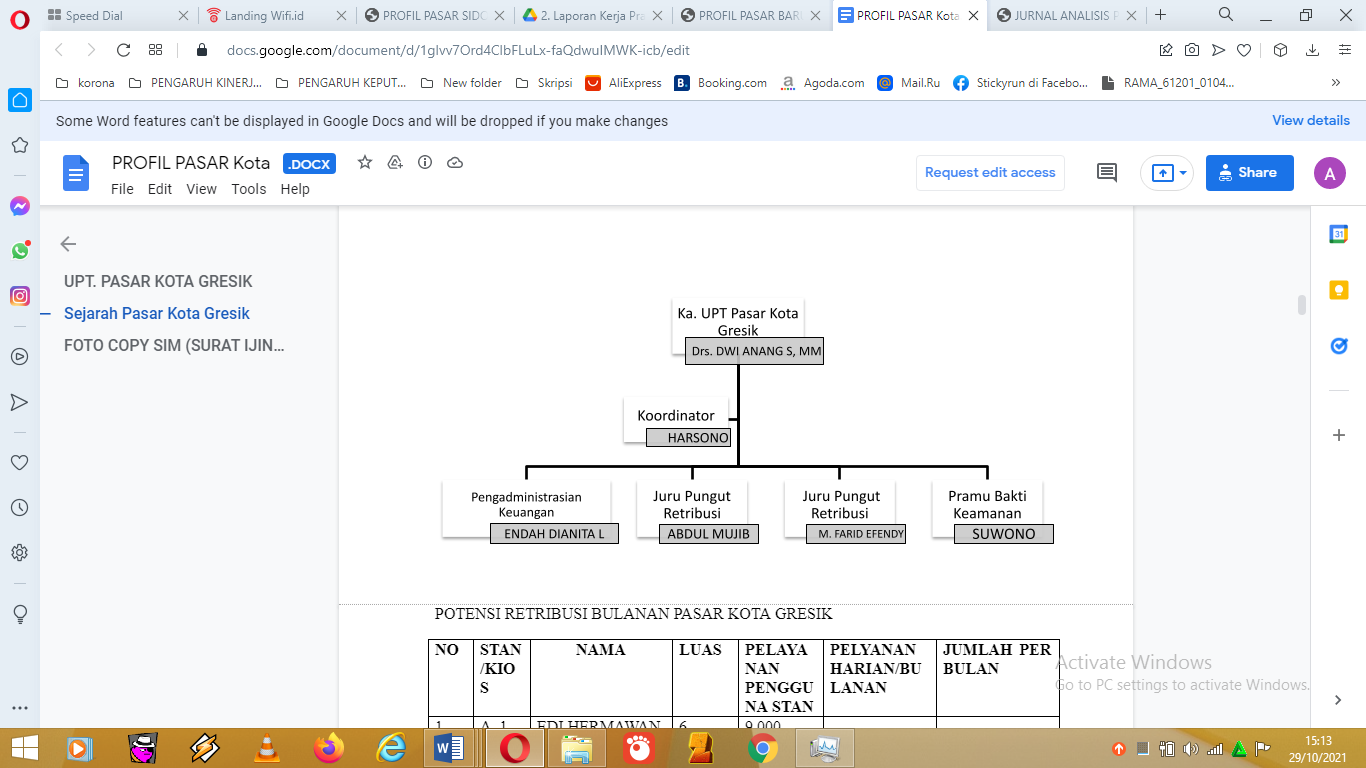 Gambar 5. Struktur Organisasi UPT pasar kotaTugas Unit KerjaPada  kantor perdagangan di pasar mempunyai tugas  yaitu melaksanakan otonomi daerah  dalam bidang pengolahan pasar dan melaksanaka tugas yang menyangkut bidang pengolahan pasar yang diserahkan oleh kepala dinas pengolahan pasar.   Rincian tugas mengenai tugas diatas meliputi  :Merencanakan keberadaan dan pengembangan pasar beserta kelengkapannya;Melaksanakan pengelo!aan pasar;Mengatur dan memberikan izin tempat usaha bagi pedagang yang berada di lingkungan pasar;Melaksanakan pembinaan terhadap pedagang yang berada dalam lingkungan pasar; Melaksanakan pungutan. penagihan untuk sewa kios, stand. los dan toko serta pungutan lain yang berkaitan dengan retribusi pasar;Melaksanakan tugas di bidang kebersihan dan ketertiban di lingkungan pasar dalam radius 200 meter;Melaksanakan perawatan bangunan-bangunan pasar; Mengadakan koordinasi dengan Instansi terkait dalam pelaksanaan semua kegiatan di bidang pengaturan dan pemungutan yang berkaitan dengan retribusi pasar;Penjelasan Singkat Tugas Unit KerjaStruktur organisai di kantor perdagangan pasar memiliki bagian dan tugas masing-masing seperti berikut :.4.3.1 Seksi RetribusiSeksi Retribusi mempunyai tugas, diantaranya sebagai berikut :Menyelenggarakan administrasi retribusi dan pendapatan pasar lainnya;Mengadakan perencanaan untuk peningkatan pendapatan pasar dan melaksanakan penagihan retribusi serta pendapatan lainnya sesuai dengan Peraturan Perundang-undangan yang berlaku;Melaksanakan pembukuan semua penerimaan, penyetoran retribusi pasar dan pendapatan lainnya;Melaksanakan tugas-tugas lain yang diberikan oleh Kepala Dinas Pengelolaan Pasar.4.3.2 Sub Seksi RetribusiSub Seksi Retribusi dan Penagihan mempunyai tugas, yaitu :Melaksanakan pemungutan retribusi pasar dan pendapatan lainnya kepada para pedagang, pemilik stand, los, toko dan kios di lingkungan pasar;Menerima dan menyetorkan hasil pungutan retnbusi dan pendapatan lainnya kepada bendaharawan khusus penerima dan penyetor di Dinas Pengelolaan Pasar dan selanjutnya disetorkan ke Kas Daerah;Melaksanakan penagihan kepada wajib retribusi yang menunggak sesuai dengan ketentuan yang berlaku;Melaksanakan tugas-tugas lain yang diberikan oleh Kepala Seksi Retribusi.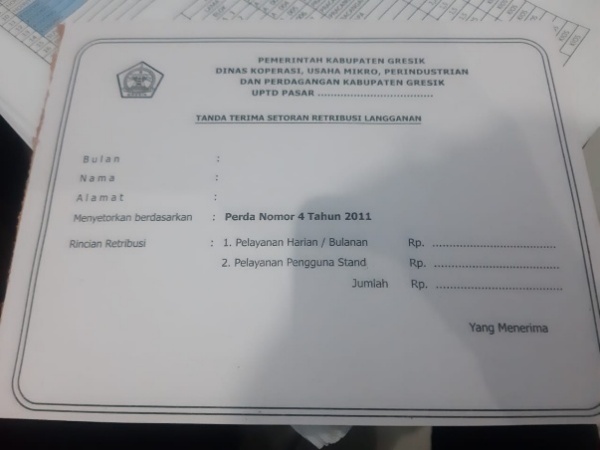 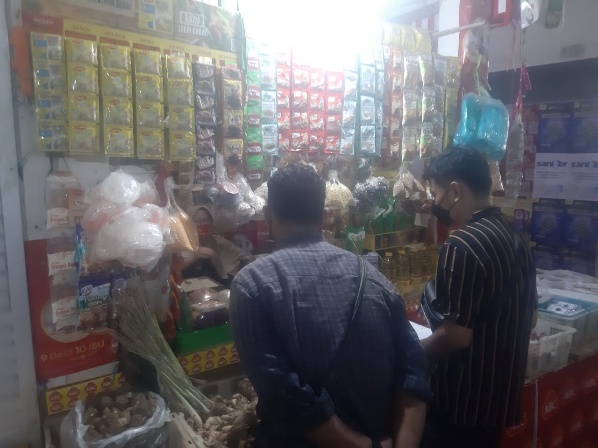 4.3.3 Sub Seksi Pembukuan dan PerizinanSub Seksi Pembukuan dan Perizinan mempunyai tugas :Mencatat dan membukukan seluruh wajib retribusi;Membukukan hasil penerimaan dan penyetoran berdasarkan bukti penerimaan dan penyetoran yang diterima dari bendaharawan penerima dan penyetor Dinas Pengelolaan Pasar;Membuat laporan penerimaan dan penyetoran retribusi pasar dan pendapatan lainnya secara berkala;Menghimpun dan meneliti jumlah pemohon/calo pedagang, pemilik stand, los, toko dan kios di Pasar;Menyiapkan dan memberikan saran dan pertimbangan kepada atasannya untuk pembuat izin penggunaan tempat jualan;Menginventarisir pendataan balik nama bidak, los, stand, toko dan kios tempat jualan;Menyiapkan saran/pertimbangan dan usulan pembaharuan mengenai pemindahan hak atas bidak, los, stand, toko dan kios tempat jualan;Melaksanakan tugas-.tugas lain yang diberikan oleh Seksi Retribusi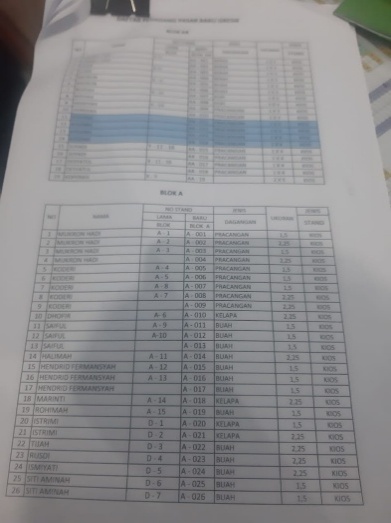 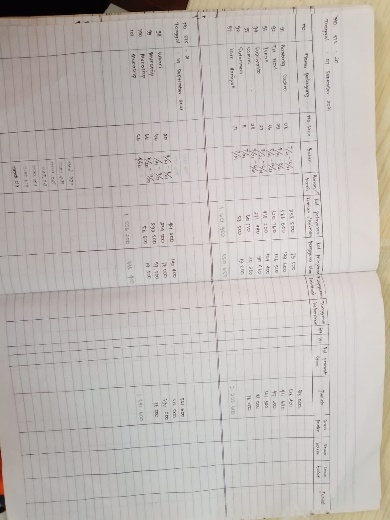 4.3.4 Seksi Kebersihan dan KetertibanSeksi Kebersihan dan Ketertiban Pasar mempunyai tugas :Melakukan tugas di bidang kebersihan pasar, pemeliharaan pasar ketertiban dan keamanan pasar dalam radius 200 meter:Memberikan saran kepada atasan untuk menentukan lokasi tanah yang tepat guna mendirikan bangunan pasar sesuai dengan Tata Ruang Kota;Menyusun dan menganalisa rencana biaya bangunan pasar termasuk kelengkapan baik pendirian pasar baru maupun peremajaan bangunan pasar;Mengadakan Koordinasi dan Instansi terkait untuk merencanakan, mengarahkan dan mengawasi peralatan-peralatan pencegahan kebakaran di lokasi pasar;Melaksanakan tugas-tugas lain yang diberikan oleh Kepala Dinas Pengelolaan Pasar.Melaksanakan tugas-tugas lain yang diberikan oleh Kepala Dinas Pengelolaan Pasar.Judul Tugas Khusus (Analisis Pelayanan Terhadap Pasar di Kabupaten Gresik Oleh UPT yang Berlingkup di Dinas Koperasi, Usaha Mikro Perindustrian, dan Perdagangan)4.4.1 Tujuan Kerja PraktikTujuan dalam kerja praktik ini seperti Sarana untuk mengimplementasikan teori dan keterampilan praktis yang telah diperoleh selama mengikuti perkuliahan ke dalam dunia kerja yang sesungguhnya di Diskoperida Perdagangan Pasar, Seperti menambah pengetahuan mengenai aktivitas yang ada di Dinas Perdagangan Pasar di Gresik. Selain itu  mengenali kondisi dunia kerja dan lingkungan kerja dan memperbanyak pengalaman yang bermanfaat dalam terjun ke dunia kerja yang sesungguhnya nanti.4.4.2 Pembahasan Tugas KhususDalam bab ini penulisan akan melakukan analisis data yang didapat dari hasil penelitian dilapangan. Dari semua data dan informasi yang telah dikumpulkan, baik melalui studi pustaka, wawancara dengan informan dari Dinas Koperasi, Usaha Mikro, Perindustrian dan Perdagangan, UPT Pasar Kota, Baru dan Sidomoro, dan pedagang pasar. Selanjutnya data tersebut akan diberikan analisis tentang implementasi kebijakan layanan publik terhadap Pasar Kota, Baru dan Sidomoro di Kabupaten Gresik.KomunikasiKomunikasi adalah faktor yang paling penting dari sebuah organisasi supaya apa yang diharapkan dapat terealisasikan sesuai dengan tujuan dan sasarannya. Komunikasi sangat penting untuk implementasi kebijakan pelayanan di pasar Kota, Baru, dan Sidomoro. Komunikasi juga merupakan suatu proses yang sulit karena dalam menyampaikan pesan-pesan ke dalam organisasi harus disampaikan dengan benar sesuai sasaran kebijakan supaya tidak terjadi kesalahpahaman yang bertentangan dengan kegiatan para pelaksana.Pasar SidomoroLayanan penyampaian informasi yang ada di pasar sidomoro masih terbilang menggunakan cara lama. Dimana petugas masih berkeliling dari satu kios ke kios lain untuk menyampaikan informasi terkini seputar retribusi dan informasi lainnya. Selain itu media komunikasi yang digunakan untuk penyampaian informasi juga menggunakan mading yang terdapat di lingkungan pasar sidomoro. Dari wawancara yang dilakukan penulis terhadap informan, cara penyampaian informasi seperti itu nyatanya kurang efektif jika informasi yang akan disampaikan sangat penting seperti contoh pengalihan cara pembayaran retribusi yang sebelumnya dilakukan secara tunai berganti dengan pembayaran elektronik.Pasar KotaSedikit berbeda dengan pasar Sidomoro, layanan penyampaian informasi yang ada di pasar Kota terpusat langsung ke kantor tempat layanan publik yang ada di pasar kota, sehingga petugas tidak perlu berkeliling lagi untuk menyampaikan informasi terbaru ke pedagang maupun ke masyarakat umum. Dan media komunikasi pada mading nampaknya masih menjadi pilihan beberapa pasar di Gresik. Pasar kota menempatkan beberapa mading di sudut dan pusat pasar Kota untuk memberi informasi dan meletakkan denah pada mading guna mempermudah pembeli dalam menemukan kios yang dibutuhkannya. Selain itu di pasar kota juga sudah menggunakan media komunikasi berupa surat edaran yang disampaikan melalui paguyuban pedagang yang ada di pasar.Pasar BaruDari pasar Kota dan pasar Sidomoro, pasar baru merupakan salah satu pasar tradisional semi pasar modern, mulai dari pelayanan penyampaian informasi sampai penarikan retribusi semuanya bisa dikatakan berjalan dengan baik dari atas sampai ke bawah. Penyampaian informasi dan penggunaan media komunikasi yang tepat membuat pasar baru menjadi pasar yang memiliki penempatan kios sesuai dengan kategori barang yang dijual oleh pedagang, dan di pasar baru menjadi satu-satunya pasar di gresik yang telah menerapkan pembayaran retribusi secara non tunai meskipun belum merata.Sumber DayaSumber daya merupakan hal yang begitu penting dalam sebuah keberhasilan suatu proses pelaksanaan kebijakan. Sumber daya yang dimaksud mencakup sumber daya manusia, fasilitas dan dana yang mampu mendorong dan memperlancar pelaksanaan yang efektif, oleh karena itu pihak dinas harus melihat bagaimana sumber daya yang sudah tersedia untuk keberhasilan kebijakan yang akan dilakukan.Pasar Sidomoro Sumber daya yang ada pada UPT pasar sidomoro berjumlah 9 orang pegawai dengan berbagai latar belakang kualifikasi pendidikan yang berbeda-beda. UPT pasar sidomoro sudah mengupayakan bekerja sesuai dengan tugas pokok dan fungsi yang ada. Hanya saja kendala dalam ketersediaan staff yang membuat beberapa staff mengerjakan beberapa pekerjaan yang seharusnya bukan termasuk pekerjaan mereka. Sehingga dengan kondisi seperti ini kualitas pelayanan UPT pasar sidomoro masih kurang maksimal. .Pasar KotaSumber daya yang terdapat di pasar kota sudah berjalan sesuai dengan apa yang sudah direncanakan. Seperti staff untuk pembayaran retribusi, pemegang setiap blok pasar, penanggung jawab sarana dan prasana. Sehingga setiap lini yang berjalan pada pasar kota sudah berjalan sesuai rencana.Pasar BaruDalam kesiapan sumber daya, sumber daya di pasar baru sudah siap melaksanakan penerapan kebijakan pelayanan publik salah satunya dalam penataan pasar. Tetapi karena adanya faktor yang menghambat terealisasinya kebijakan tersebut yaitu tidak teraturnya lokasi para pedagang ilegal yang berjualan di depan pasar ( trotoar ) yang membuat arus lalu lintas menjadi terhambat dan membuat pelanggan lebih memilih membeli keperluannya di depan pasar yang mengakibatkan pedagang di dalam pasar mengalami penurunan jumlah pembeli. Dalam hal ini Pihak UPT pasar baru bekerjasama dengan polsek dan dishub untuk membantu dalam pengaturan arus lalu lintas dan menertibkan para pedagang illegal untuk mencari lahan baru atau mengintruksikan mereka untuk menyewa kios di dalam pasar..Kesesuaian job desc  dengan KesesuaianyaPelaksanaan job desc yang dilakukan untuk menjalankan tugas, peran, serta wewenang dari staff atau karyawan dalam melaksanakan kewajiban yang telah ditentukan oleh SOP (Standard Operating Procedure)  yang berlaku. Dengan adanya job desc ini untuk keberlangsungan aktivitas para staff atau karyawan disetiap posisi dan divisi.Pasar SidomoroDalam pelaksanannya seperti pemungutan retribusi di pasar sidomoro sudah cukup teratur dan sesuai dengan SOP yang sudah ada. Namun dengan SDM yang terbatas membuat staff yang ada di pasar sidomoro terkadang masih melakukan 2 pekerjaan yang bukan bagian dari tugasnya..Pasar KotaPetugas pemungutan retribusi di pasar kota dalam melaksanakan tugasnya sudah sesuai dengan SOP yang berlaku. Kesesuainan jobdesk di pasar kota ini membuat seluruh aktifitas berjalan sesuai dengan apa yang diharapkan.Pasar BaruDi pasar baru memiliki jumlah staff yang cukup banyak dan sudah terorganisir di setiap karyawan yang bertanggung jawab pada jobdesc yang mereka pegang sehingga seluruh aktifitas di pasar baru berjalan sesuai dengan apa yang diharapkan.Pada saat pemungutan retribusi di tiga pasar  sudah sesuai dengan SOP yang berlaku namun terkadang petugas ada yang membantu menjalakan tugas pokok dan fungsi masing-masing yang membuat tugas cepat terselesaikan.Kegiatan Kerja PraktikKegiatan kerja praktik yang di lakuakan di unit dinas perdagang pasar di gresik memberikan ilmu dan pengalaman praktik yang ada di lapangan. Kegiatan kerja praktik yang penulis lakukan selama di unit dinas perdagang pasar di gresik, antara lain :Pengenalan Di DINAS KOPERASI, USAHA MIKRO, PERINDUSTRIAN DAN PERDAGANGANPengenalan Unit di dinas perdagangan pasarObservasi lingkungan dan pengambilana dataPelaksanaan pemungutan, pencatatan, perekapan, dan pembukuan retribusi pasarPenulisan laporan kerja praktikJadwal Kerja PraktikPenempatan pelaksanaan kegiatan kerja praktik ini dilakukan selama satu bulan tepatnya di Dinas KOPERASI, USAHA MIKRO, PERINDUSTRIAN, DAN PERDAGANGAN  KABUPATEN GRESIK. Adapun jadwal pelaksanaan kerja praktik dapat dilihat di tabel berikut :Gambar 10. Tabel Jadwal Kerja PraktikBAB VPENUTUPKesimpulanBerdasakan hasil dari obeservasi di 3 pasar kesimpulan yang dapat di tarik dala analisis pelaksanaan pemungutan retribusi di tiga pasar dikabupaten gresik Berdasarkan data yang telah disajikan diatas pada pembahasan dapat disimpulkan bahwa:Pelaksanaan Pemungutan Retribusi di tiga pasar berbeda-beda. Untuk pasar Sidomoro pemungutanya sudah berjalan dengan baik tetapi terkendala dikekuranganya pegawai dalam pemungutan retribusi yang menyebabkanya kurang maksimal dalam menjalankan tugasnya yang menyebabkan pegawai lain memiliki lebih dari tugasnya. Untuk Kesesuaian job descriptio dipasar baru sudah berjalan dengan baik dan dapat dilihat dari menjalankan tugas dan fungsi masing masing sesuai dengan kebijakan yang berlaku.SaranBedasarkan  kerja praktek yang telah di lakukan  selama melaksanakan tugas di dinas  perdagangan pasar di kabupaten gresik. Disini memberikan saran yang semoga bermanfaat bagi seluruh pihak. Demikian saran yang saya berikan yaitu sebagai berikut :Menurut kesimpulan diatas sebaiknya dikantor yang kekurangan  pegawai segera ditambahkan untuk meperbaiki kinerja yang kurang maksimal.Bisa menjadi kerjasama antara Universitas dengan  DINAS KOPERASI, USAHA MIKRO, DAN PERINDAGAlangkah lebih baiknya UPT pasar di gresik melakukan sosialisasi kepada para pedagang dalam penerapan pembayaran E-Retribusi dan melakukan penertiban pedagang illegal yang masih banyak berjualan di badan jalan.DAFTAR PUSTAKAhttps://www.google.com/maps/dir/-7.1607994,112.6556096/diskoperindag/@-7.1641987,112.5924214,13z/data=!3m1!4b1!4m9!4m8!1m1!4e1!1m5!1m1!1s0x2e77ffc114aa2e65:0x94e1ab12c529a13f!2m2!1d112.600403!2d-7.1699613“Kotler dan Amstrong, 1999” pengertian,fungsi, da ciri-ciri  pasar. https://www.dosenpendidikan.co.id/pengertian-pasar/http://repository.stiedewantara.ac.id/521/4/BAB%20II%20Tinjauan%20Pustaka.pdfhttps://gresikkab.go.id/profil/dinas-koperasi-usaha-mikro-dan-perindaghttps://www.idpengertian.net/pengertian-sarana-dan-prasaranahttps://www.dosenpendidikan.co.id/pengertian-pasar/https://www.hestanto.web.id/pasar/LAMPIRAN – LAMPIRAN
Gambar 11. Surat Permohonan Kerja Praktik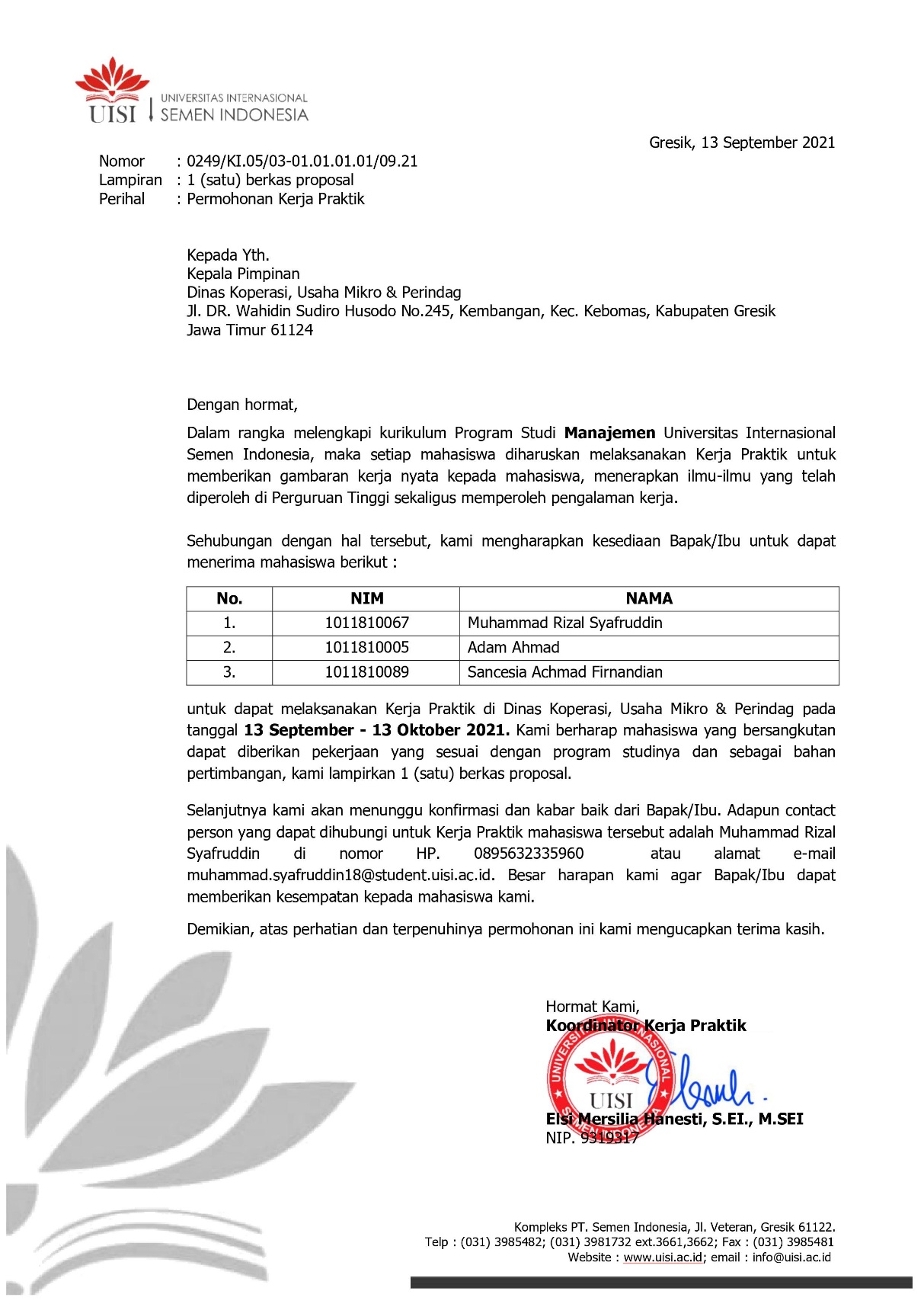 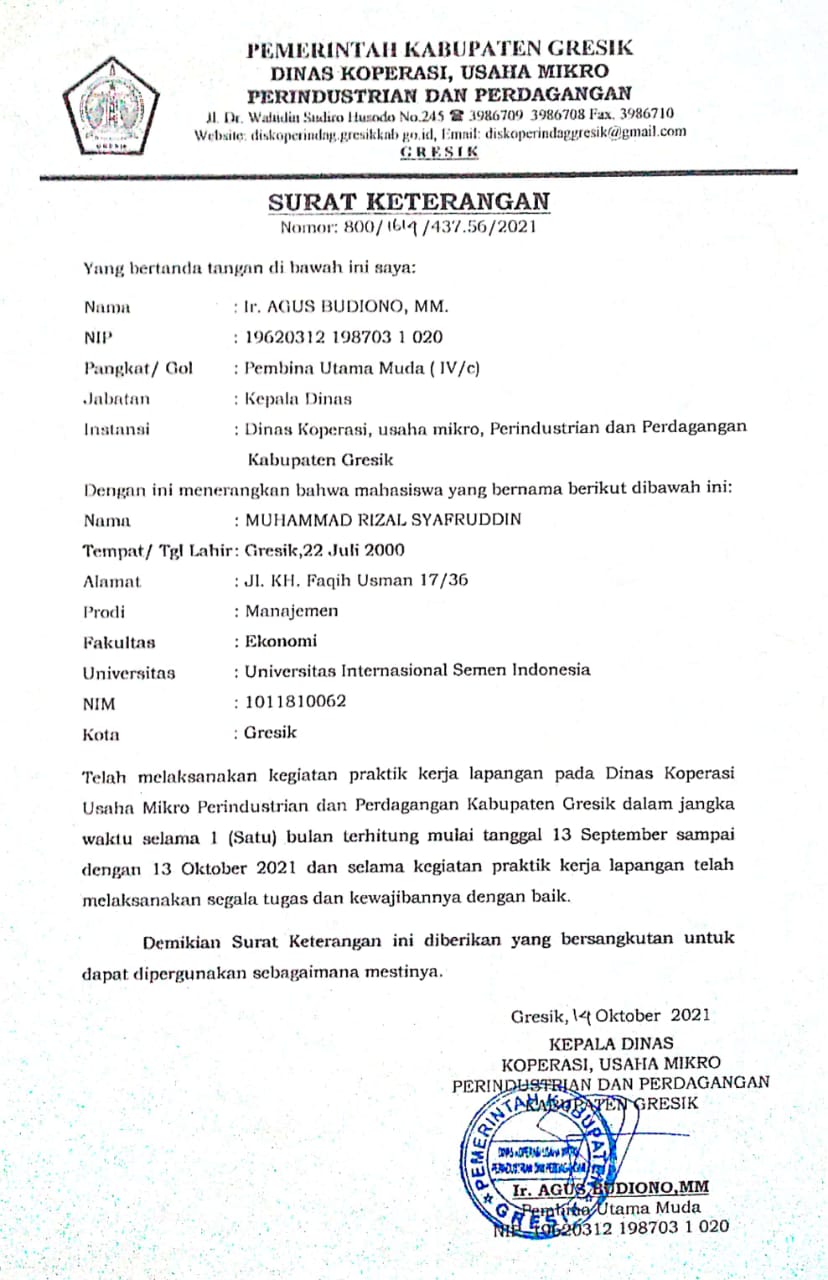 Gambar 12. Surat Telah Melaksanaan Kerja Praktik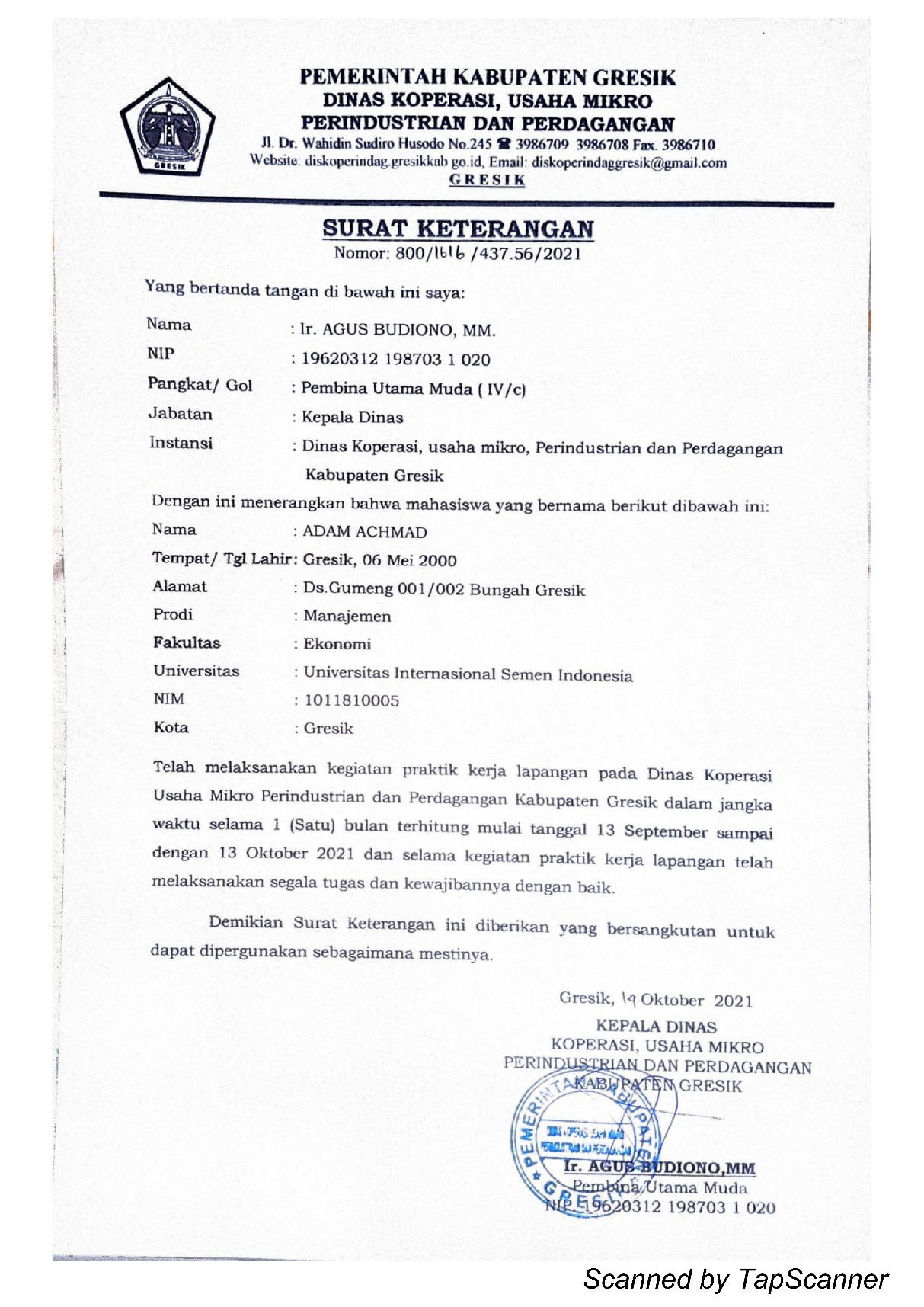 Gambar 13. Surat Telah Melaksanaan Kerja Praktik (adam)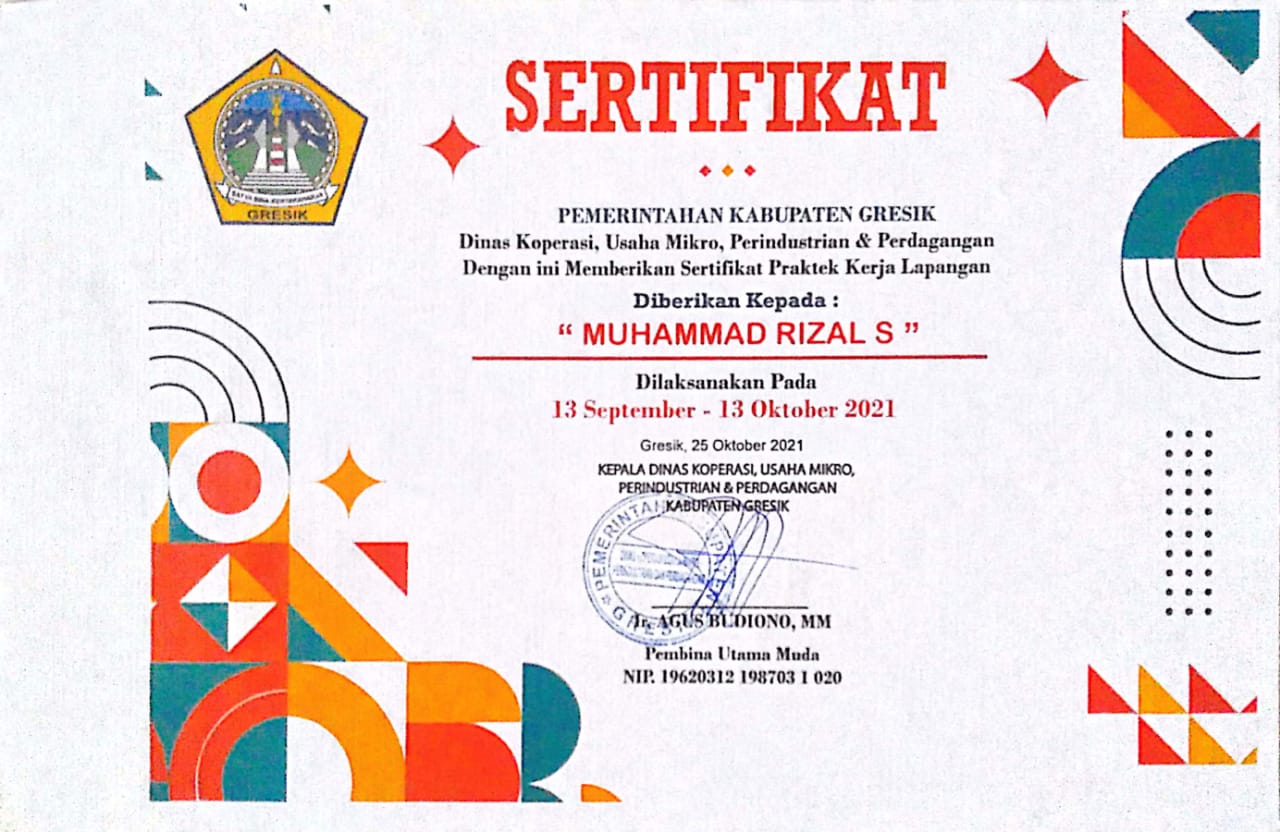 Gambar 14 Sertifikat Magang ( Rizal )Gambar 15 Sertifikat Magang ( Adam )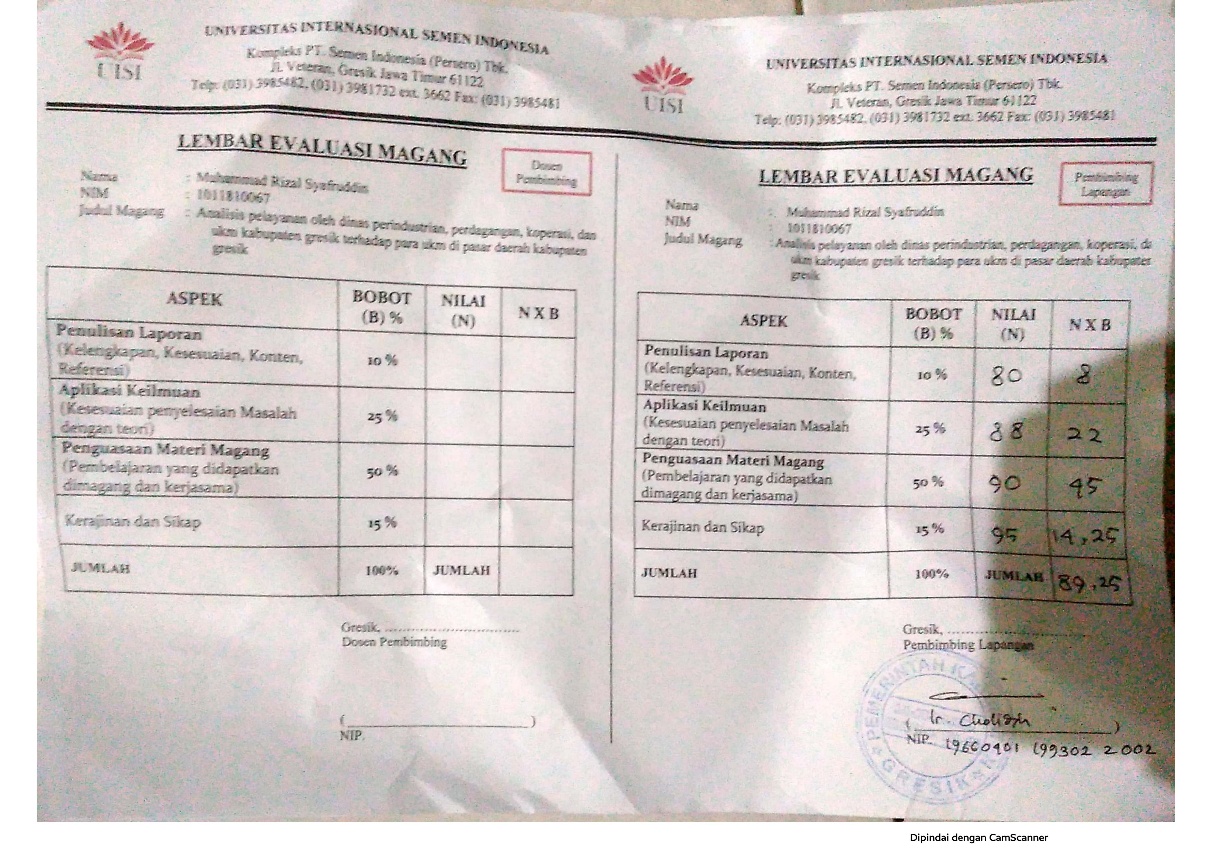 Gambar 16 Lembar Evaluasi Magang ( Rizal )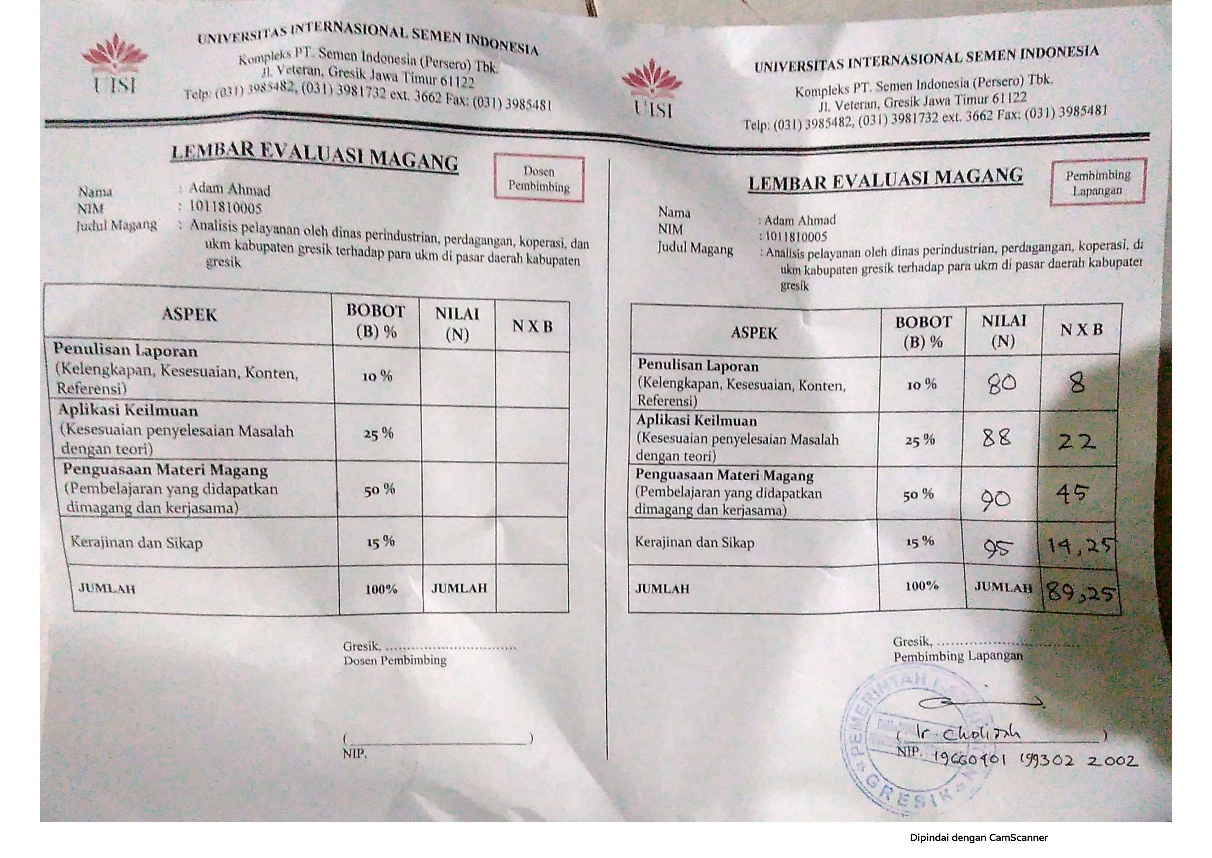 Gambar 17 Lembar Evaluasi Magang ( Adam )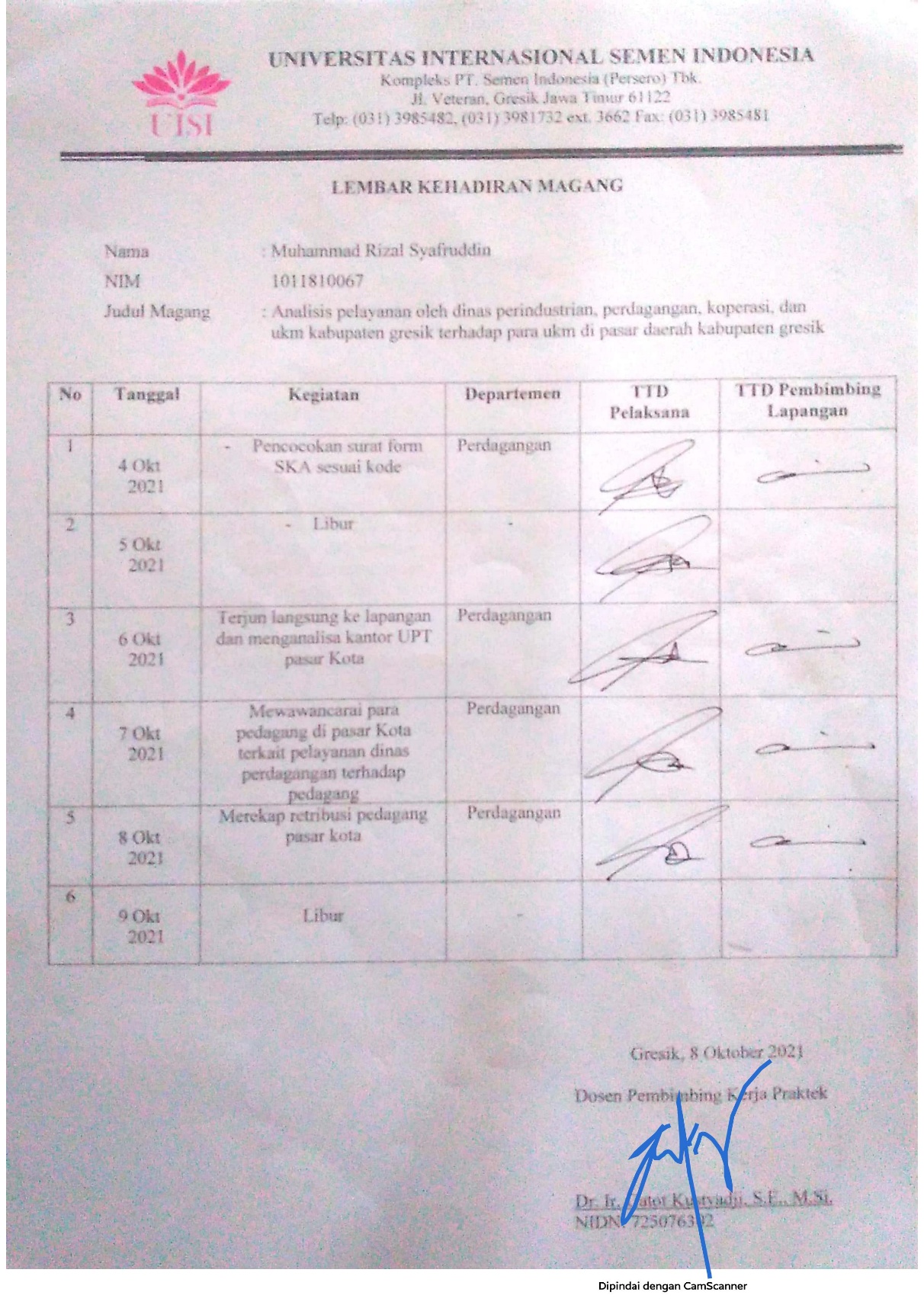 Gambar 18 Lembar Kehadiran Magang ( Rizal )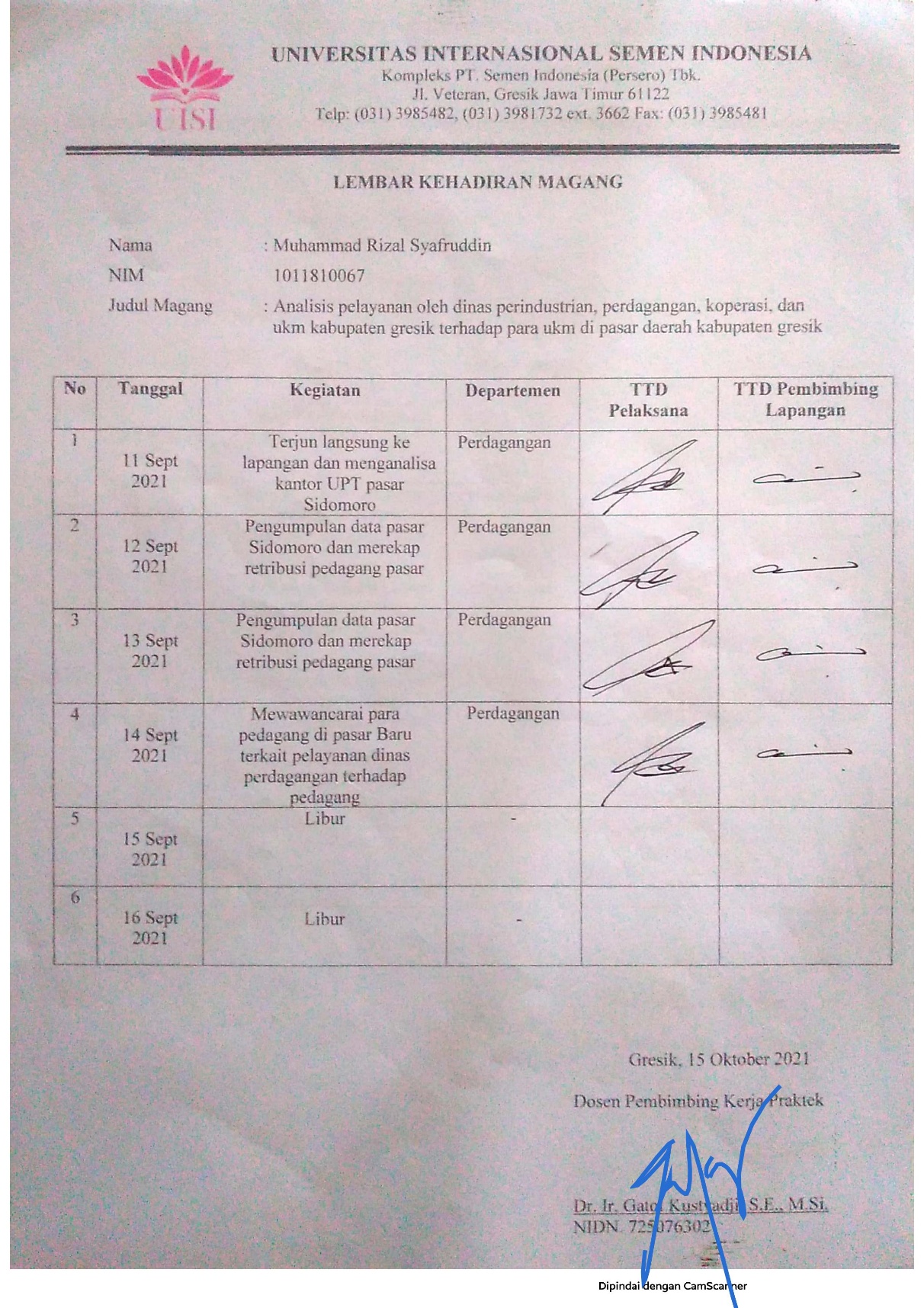 Gambar 19 Lembar Kehadiran Magang ( Rizal )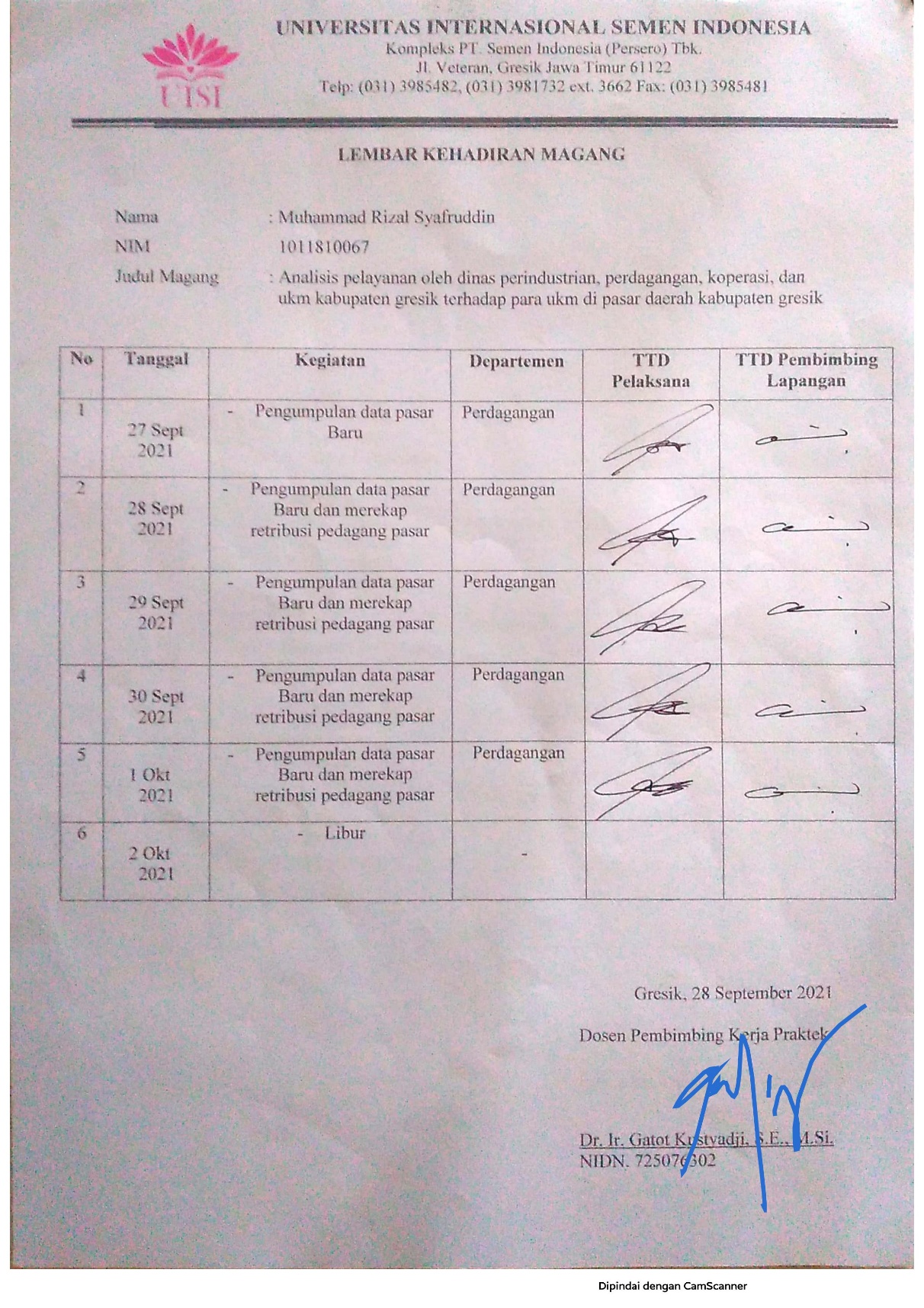 Gambar 20 Lembar Kehadiran Magang ( Rizal )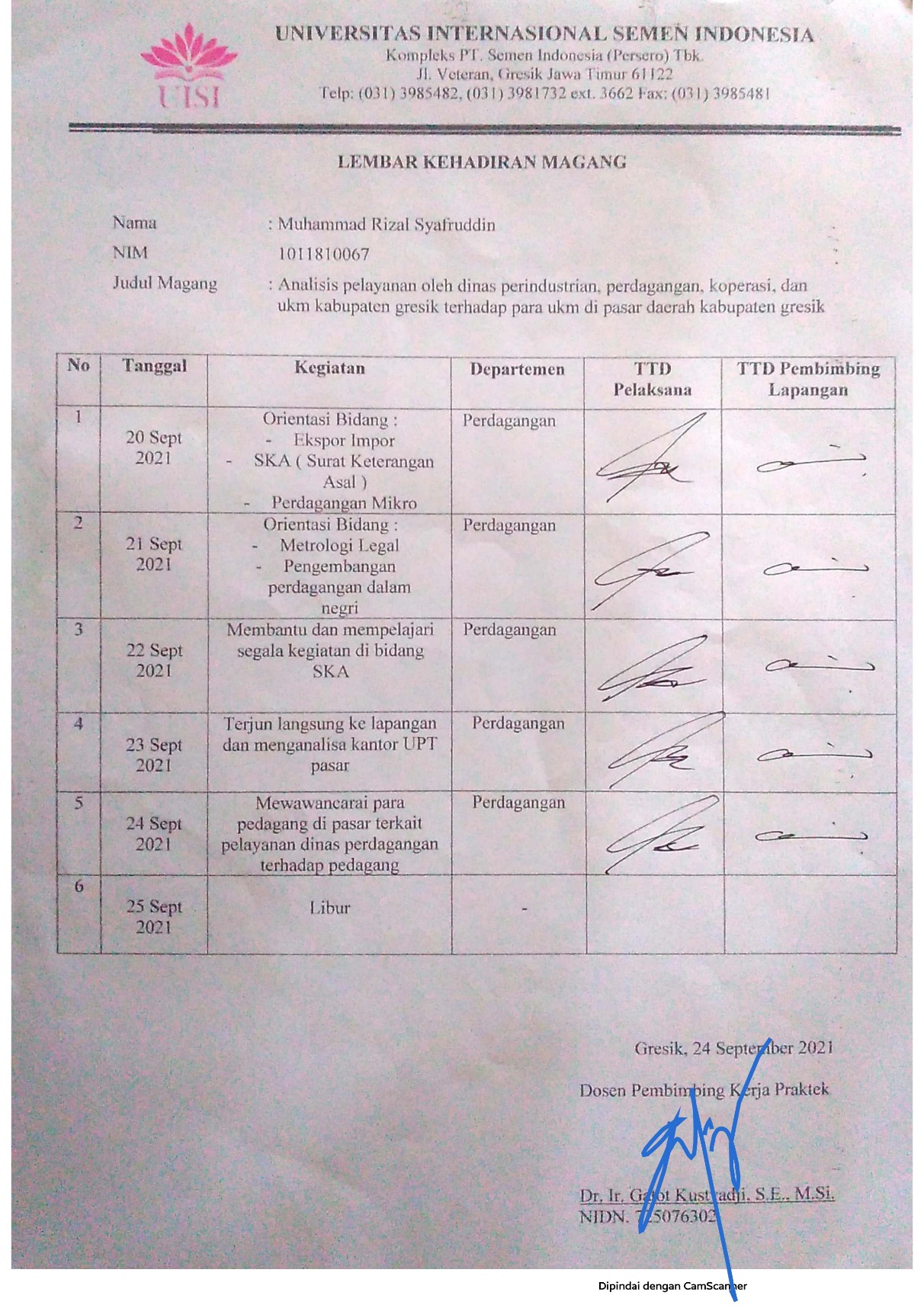 Gambar 21 Lembar Kehadiran Magang ( Rizal )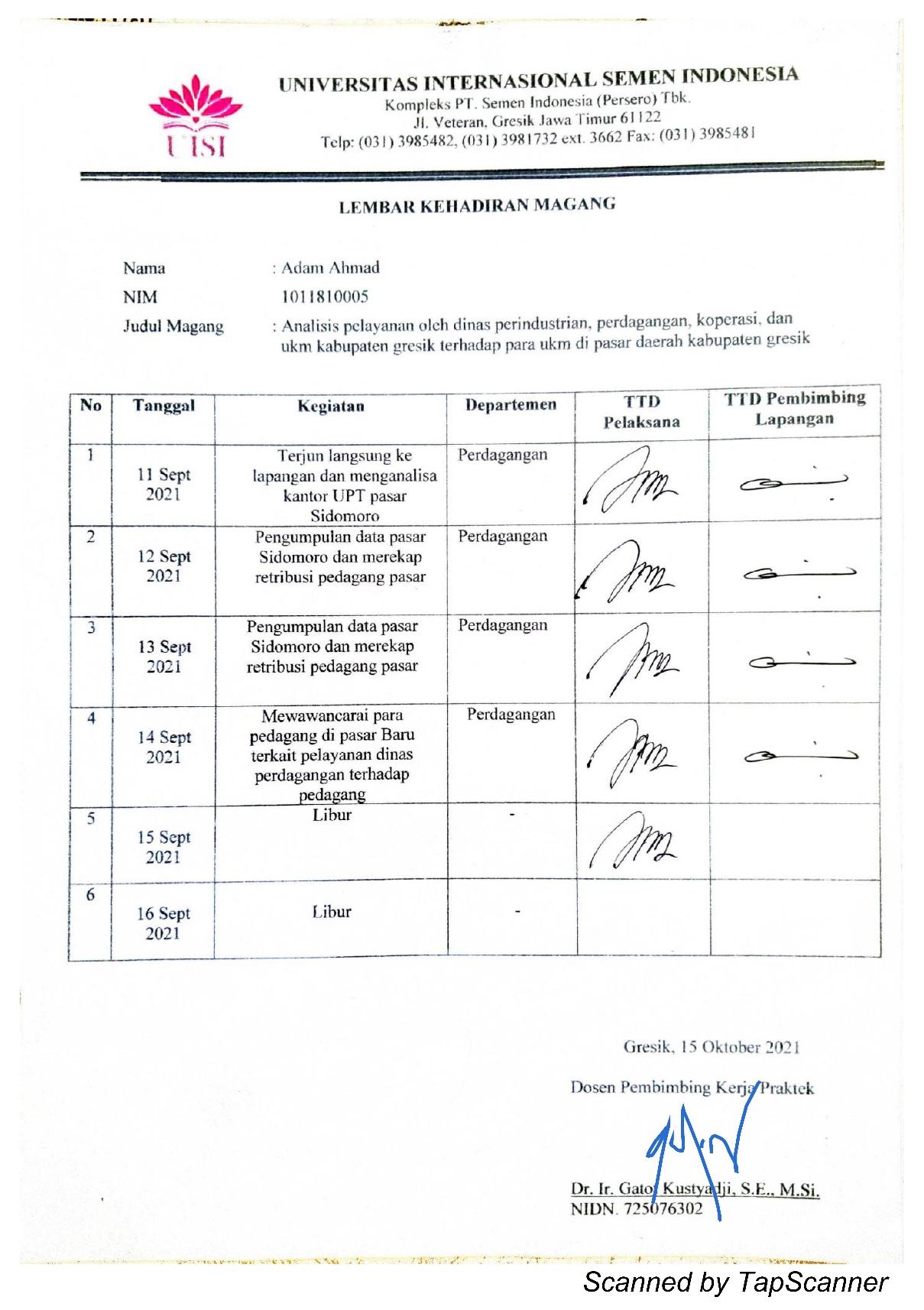 Gambar 22 Lembar Kehadiran Magang ( Adam )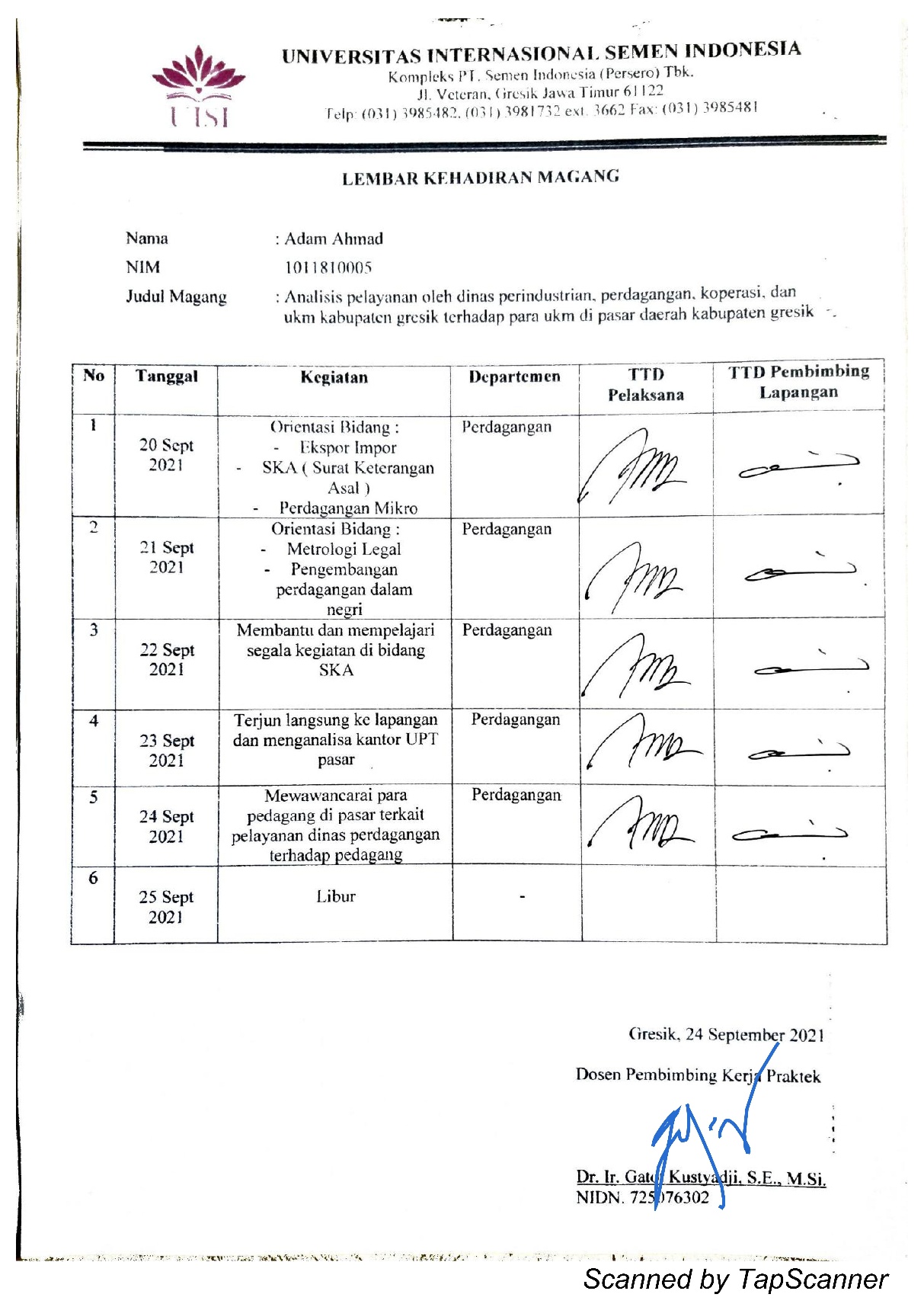 Gambar 23 Lembar Kehadiran Magang ( Adam )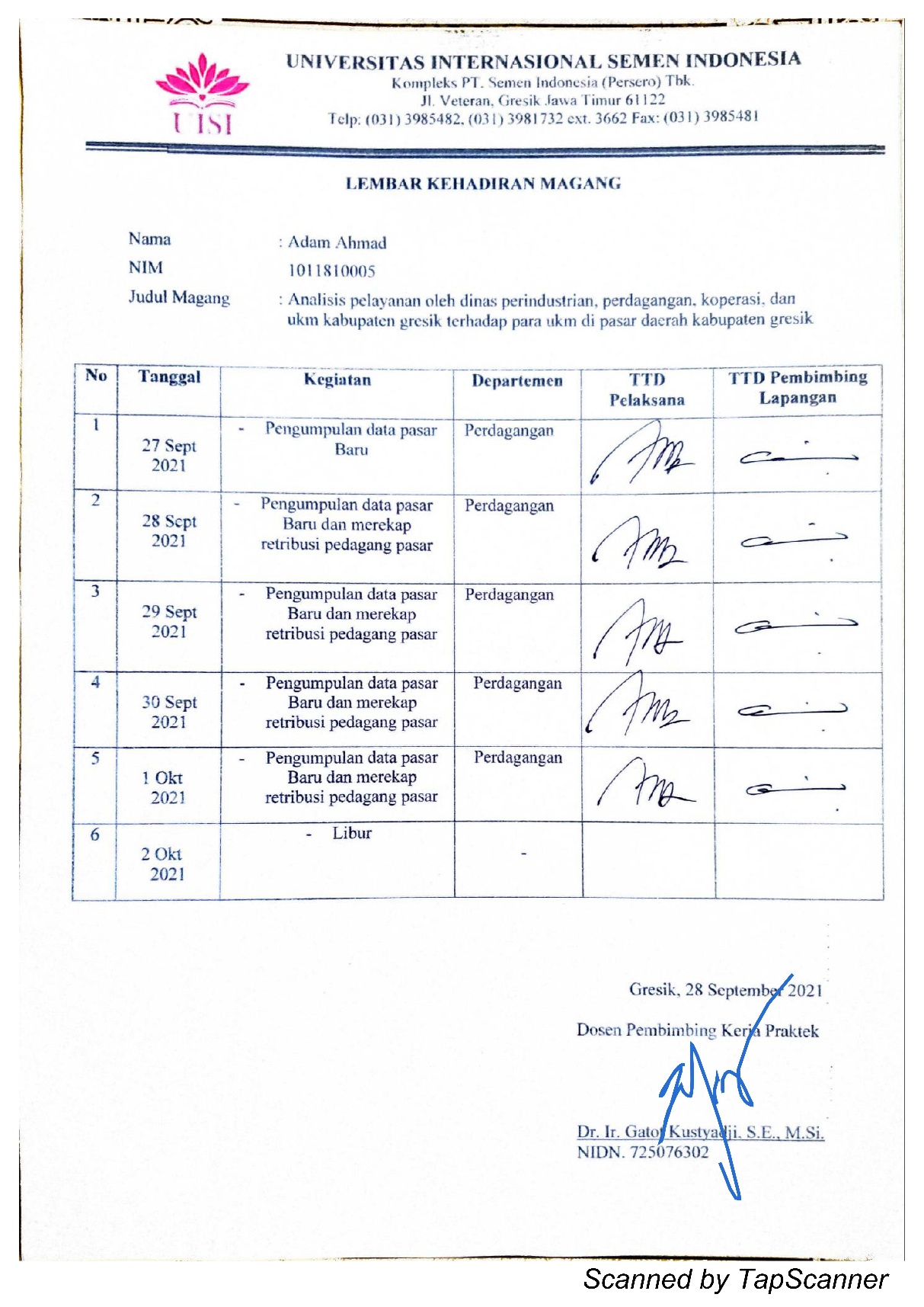 Gambar 24 Lembar Kehadiran Magang ( Adam )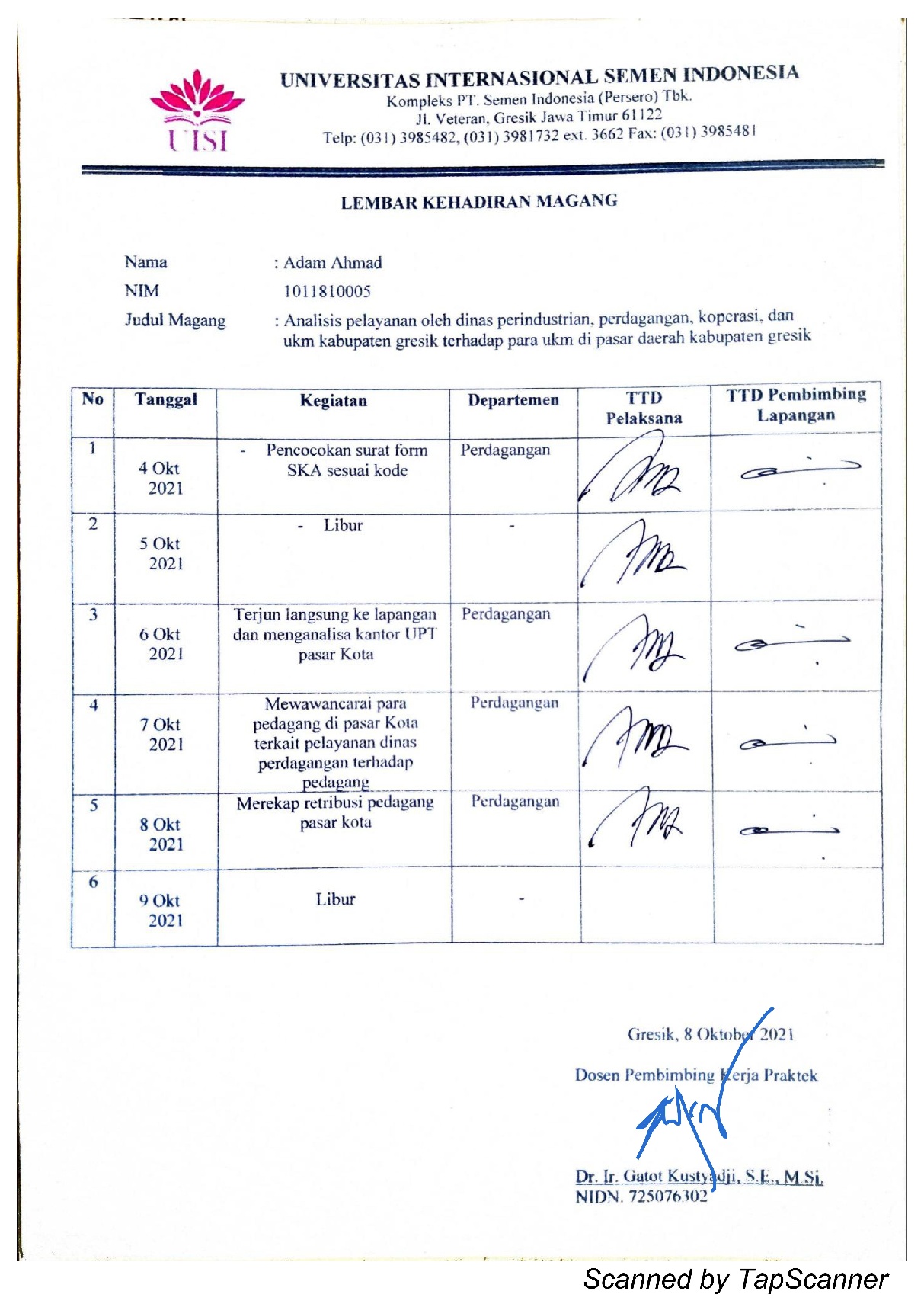 Gambar 25 Lembar Kehadiran Magang ( Adam )DOKUMENTASI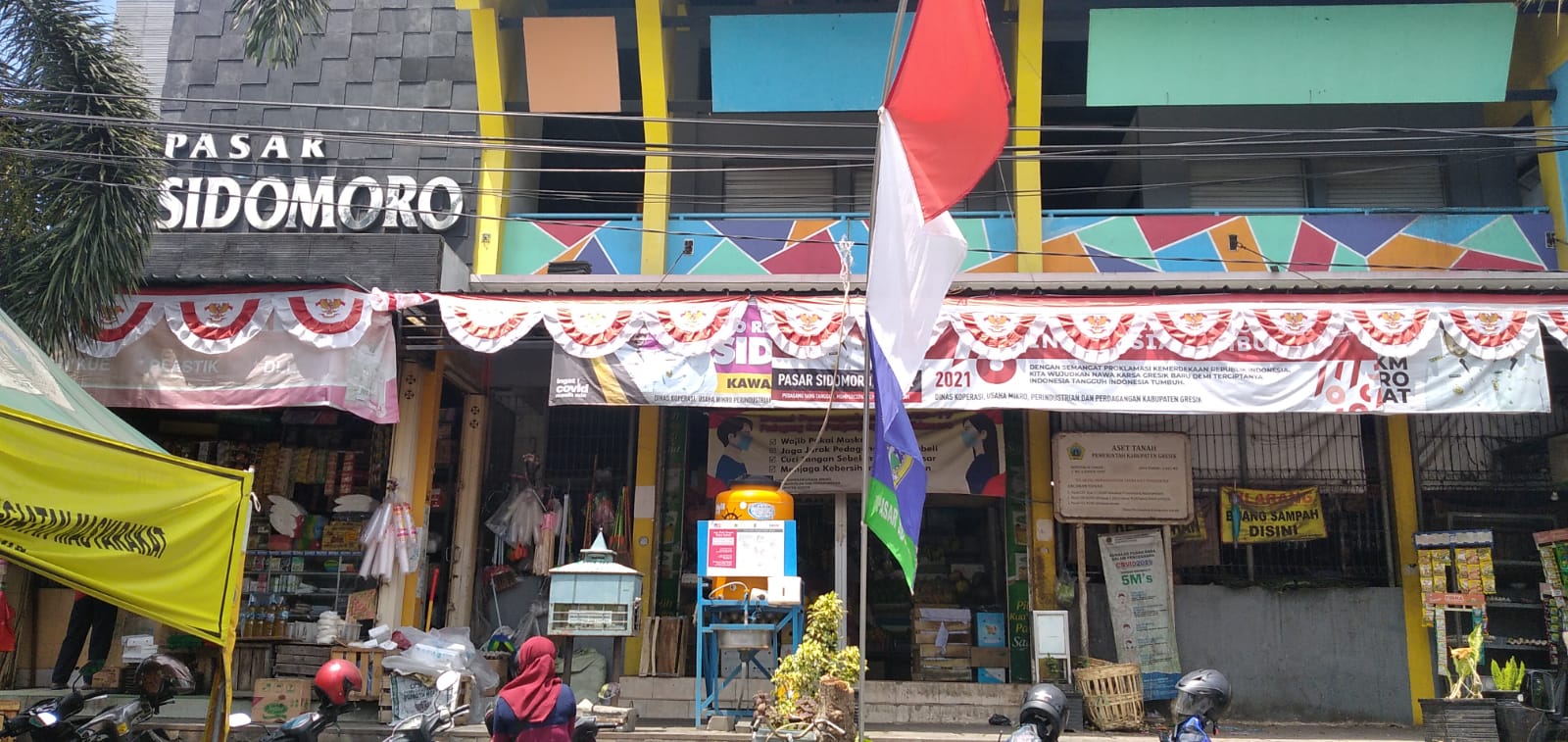 Gambar 26 Lokasi Pasar Sidomoro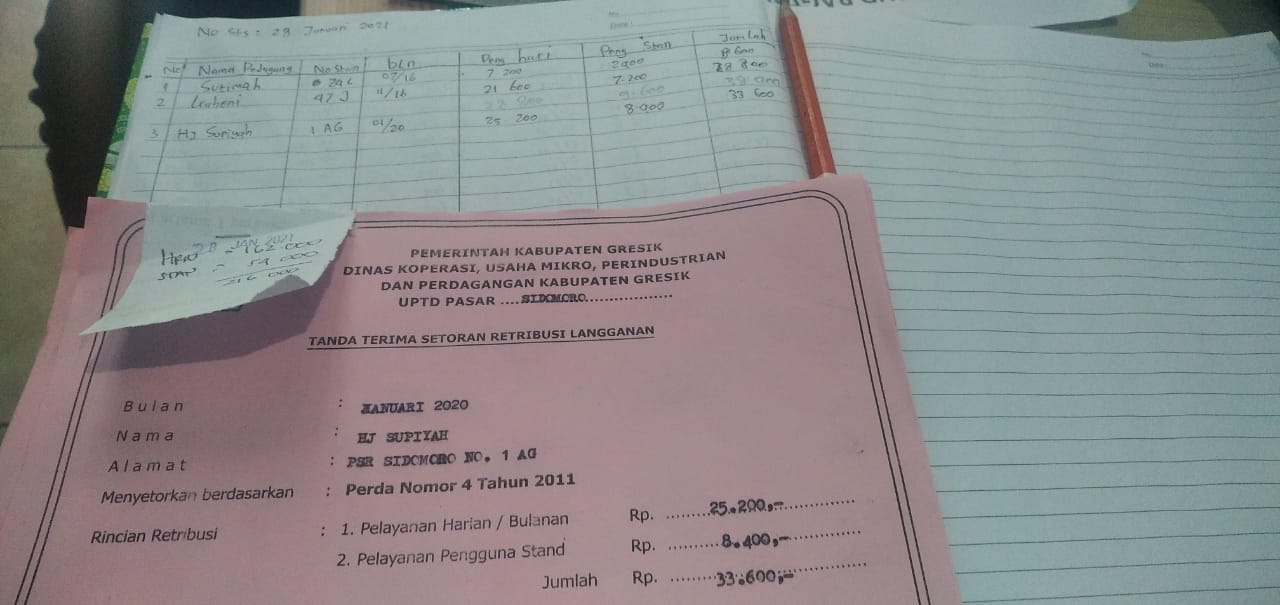 Gambar 27 Rekapan Retribusi kios 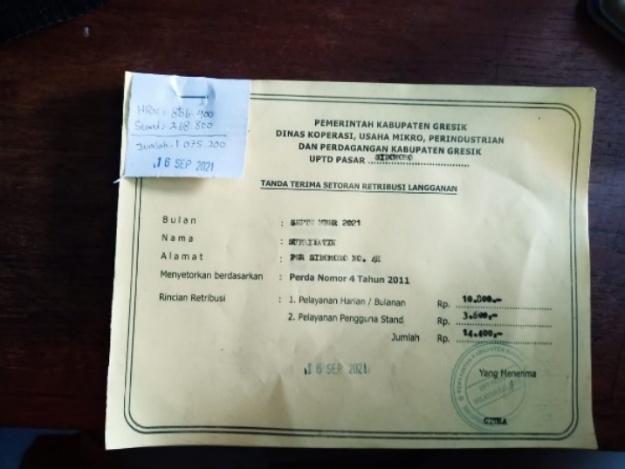 Gambar 28 Tanda Terima Pembayaran Retribusi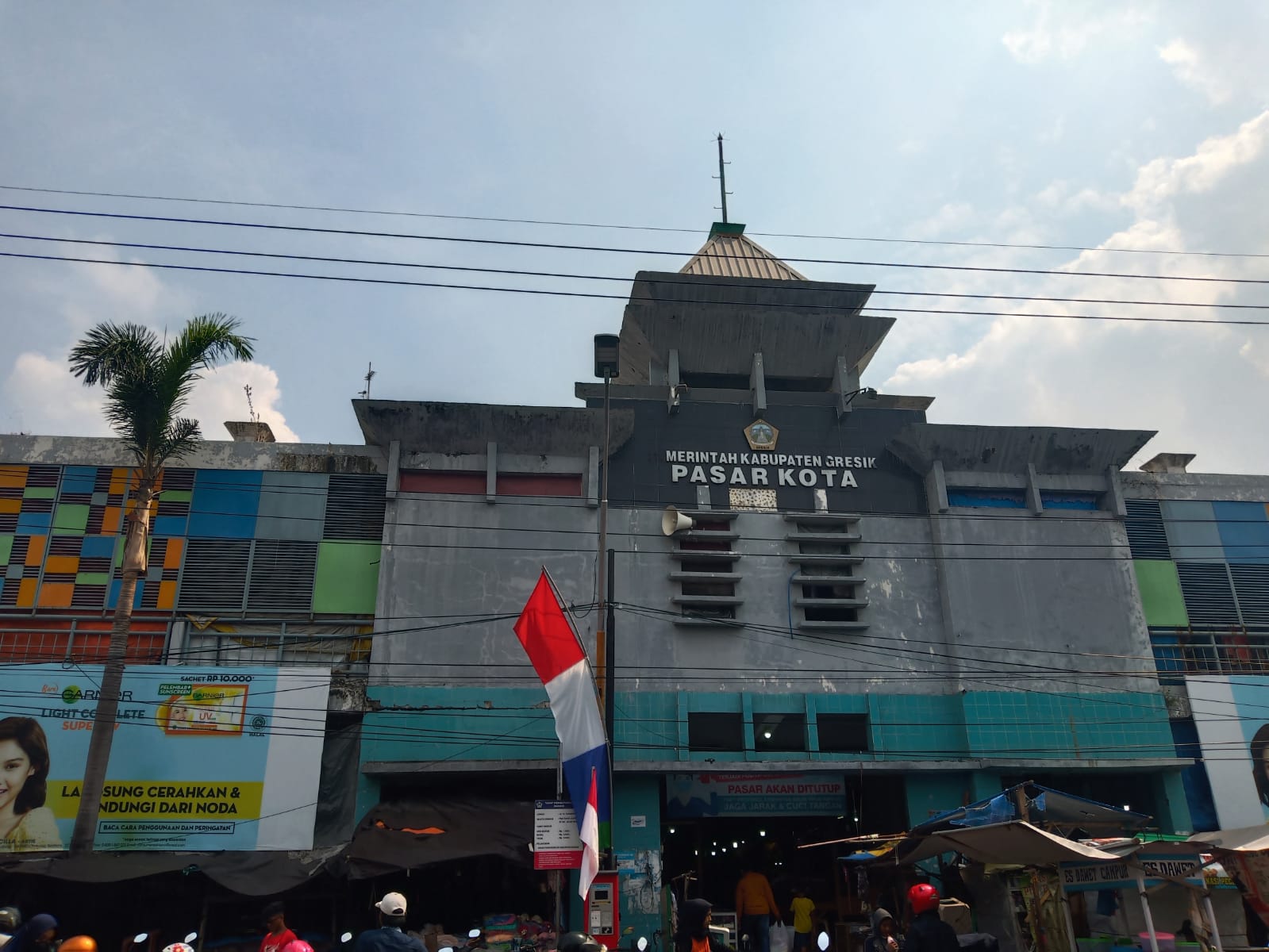 Gambar 29 Lokasi Pasar Kota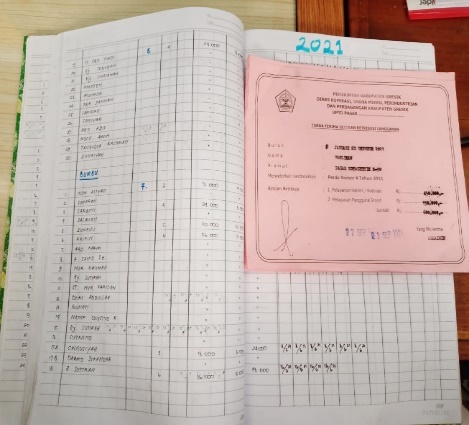 Gambar 30 Register Perekapan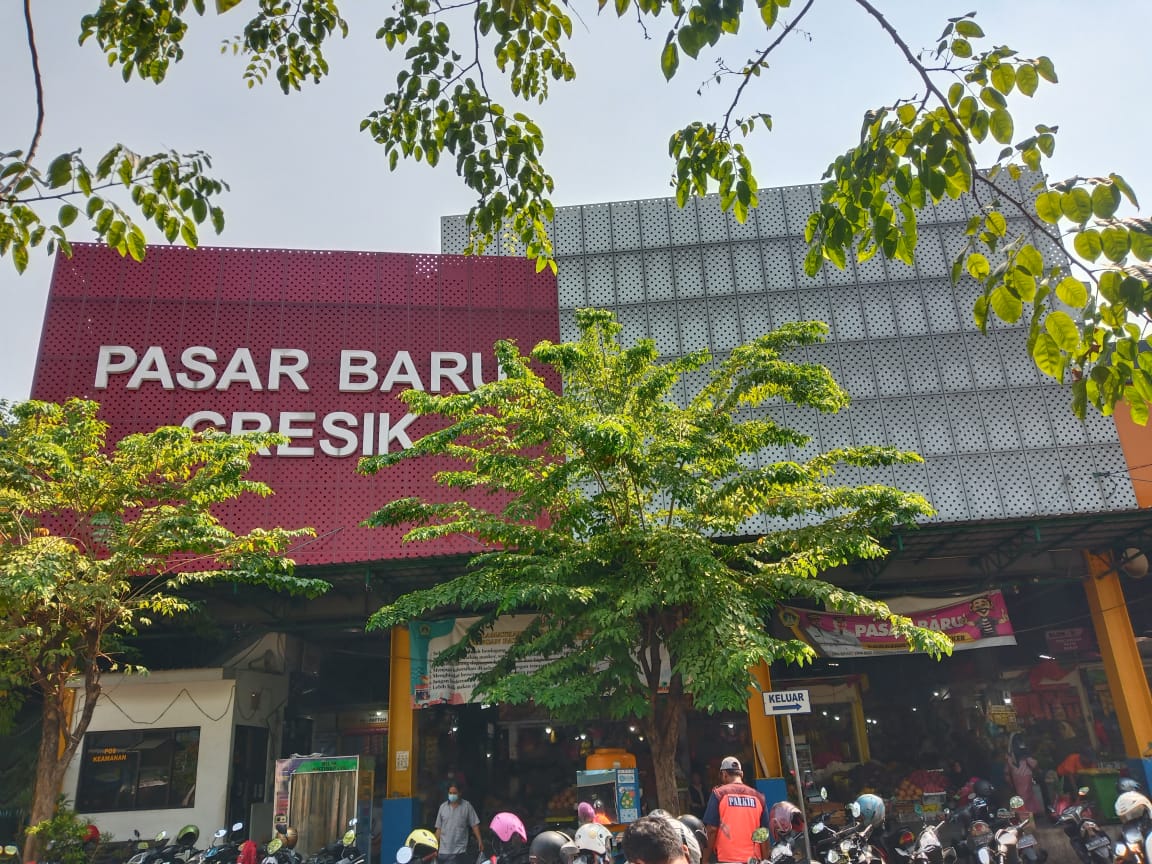 Gambar 31 Lokasi Pasar Baru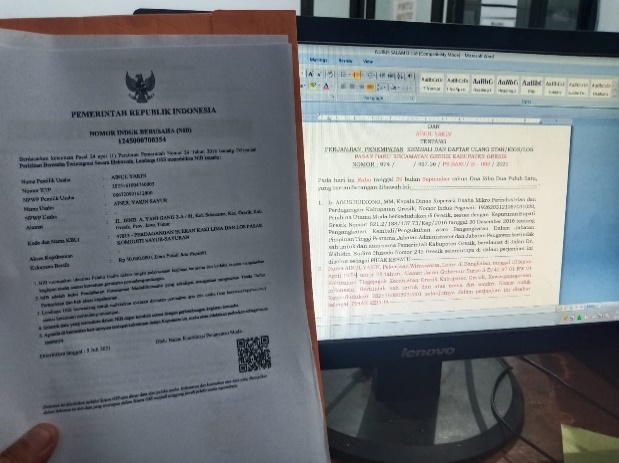 Gambar 32 Surat Izin Menempati Kios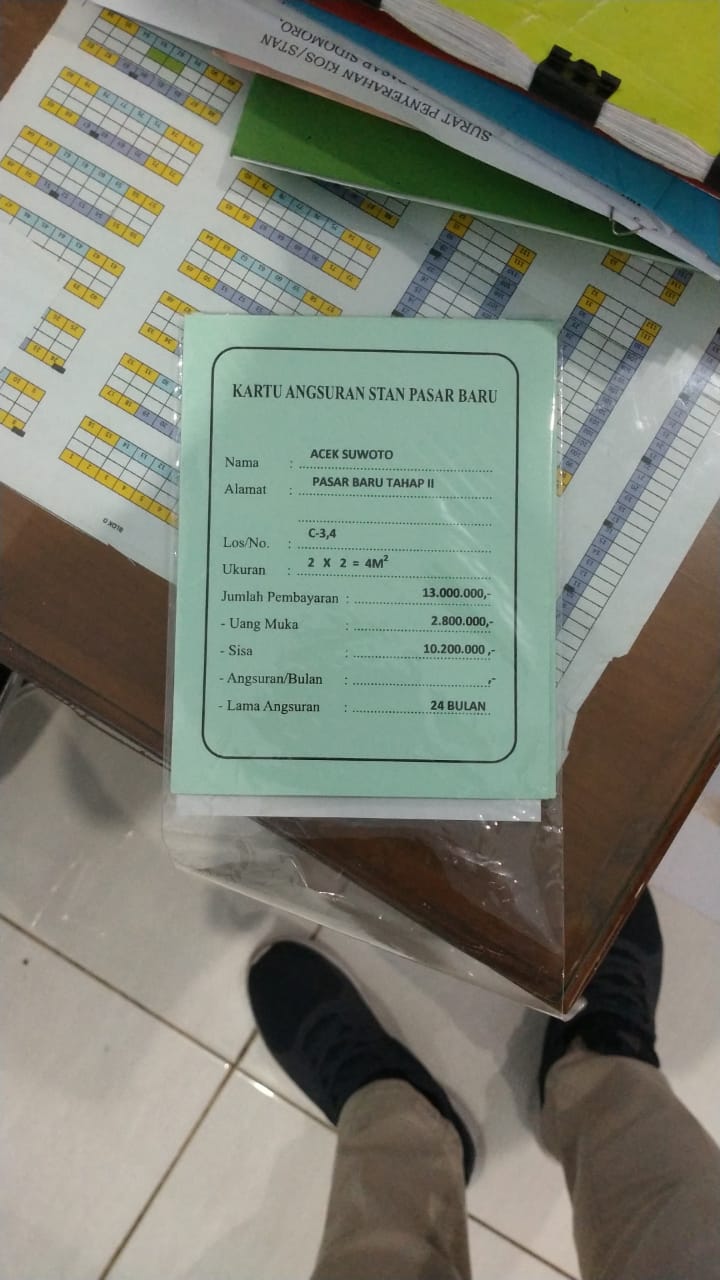 Gambar 33 Kartu Angsuran Kios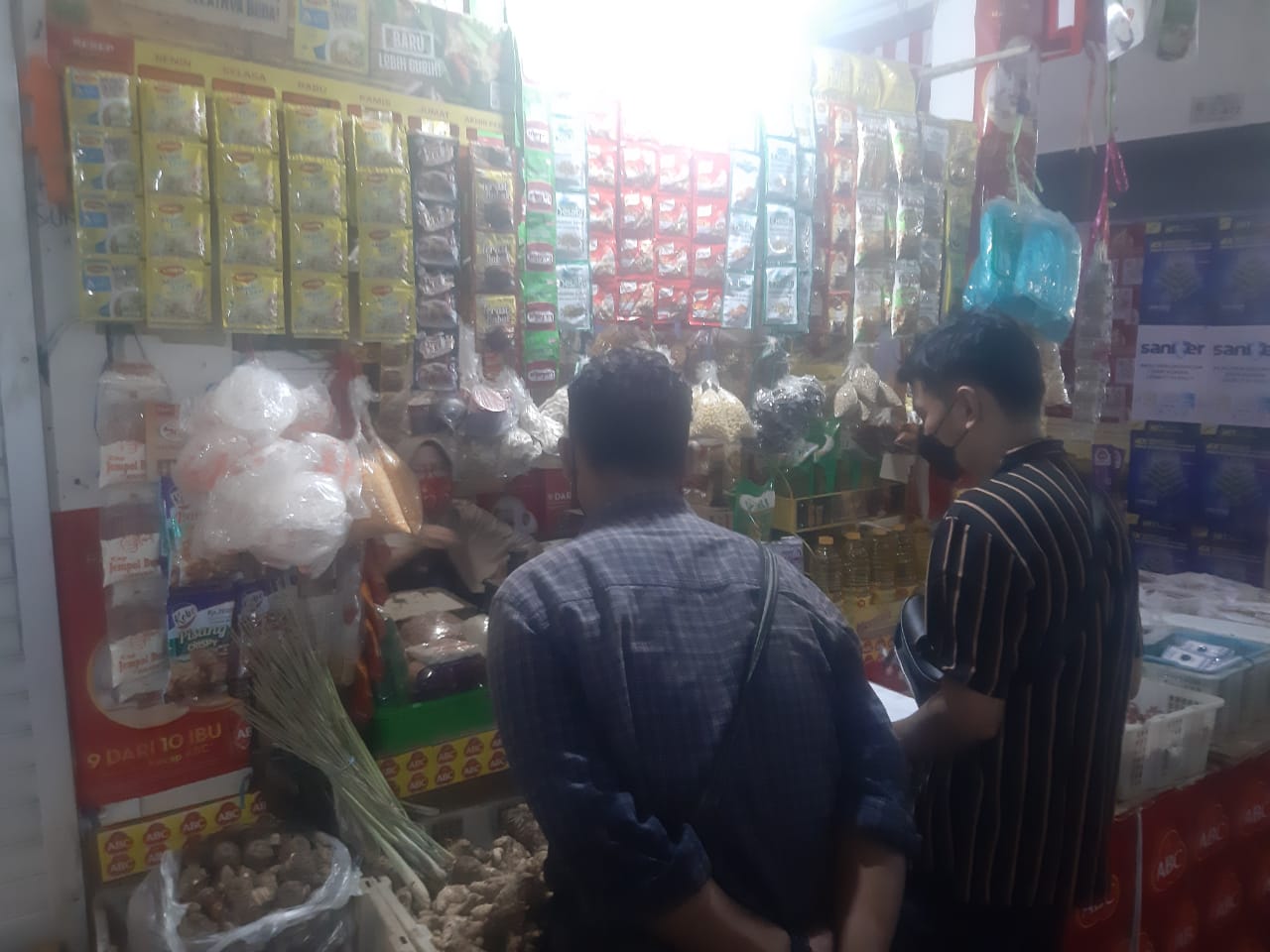 	Gambar 34 Penarikan retribusi di pasar baru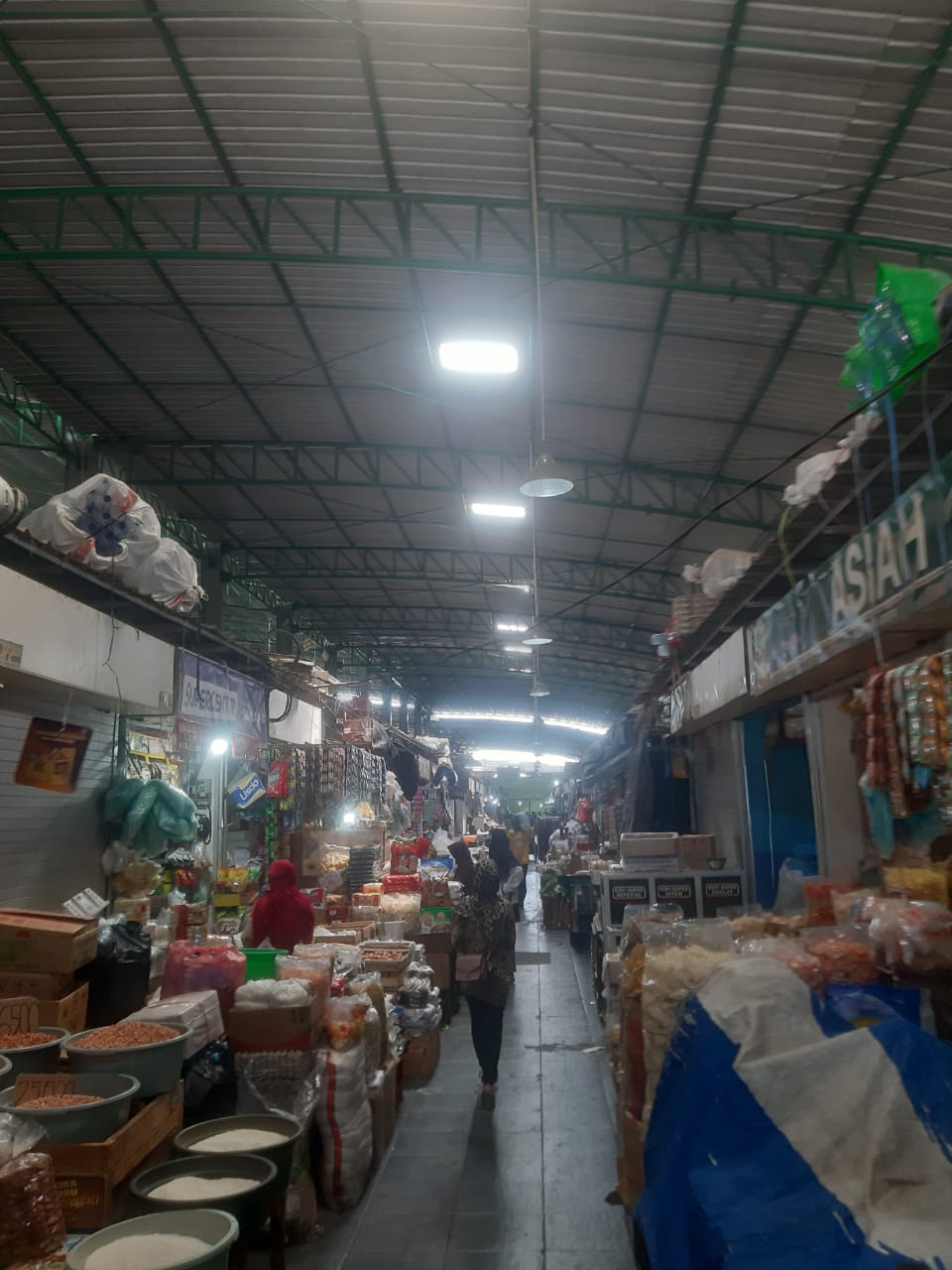 Gambar 35 Kondisi kios di pasar baruNo.Hari KerjaJam MasukJam Pulang1.Senin-Jum'at08.0015.002.Sabtu-MingguLiburLibur